Информация 2.1.4.по результатам контрольного мероприятия «Проверка финансово – хозяйственной деятельности, законного, обоснованного, целевого, эффективного использования субсидий и муниципального имущества МУП «Клетня- Сервис» за 2021 год и 9 месяцев 2022года»(совместно с финансовым управлением администрации Клетнянского района и администрацией Клетнянского района)»ИНН 3243001971«1. Основание для проведения контрольного мероприятия:     П. 2.1.4. Плана работы контрольно- счетной палаты Клетнянского района на 2022 год,  Положение о Контрольно-счётной палате Клетнянского муниципального района, утвержденное   Решением СНД Клетнянского района от 29.09.2021г. №17-2, Приказ Контрольно-счётной палаты Клетнянского муниципального района  о проведении контрольного мероприятия от 24.10.2022  № 17-п., Распоряжение главы администрации Клетнянского района №            Проверка проведена в соответствии с Бюджетным Кодексом РФ, Кодексом об административных правонарушениях РФ, Законом  Федеральным законом от 06.12.11 № 402-ФЗ «О бухгалтерском учёте», Федеральным законом от 14.11.2002 № 161-ФЗ «О государственных и муниципальных унитарных предприятиях» и иными нормативными актами Российской Федерации, региона и местного самоуправления.2. Цель контрольного мероприятия:  проверка  финансово – хозяйственной деятельности, законного, обоснованного, целевого и эффективного использования  бюджетных средств и муниципального имущества МУП «Клетня - Сервис».3. Объект контрольного мероприятия:  МУП «Клетня - Сервис» ИНН 3243001971Проверяемый период: 2021г., 9 мес. 2022г. Сроки проведения проверки на объекте проверки: с 25 октября 2022г.по 25 ноября 2022г.  Комиссия для осуществления проверки в  следующем составе:  Дьячкова М.Г. – председатель Контрольно- счетной палатыКлетнянского муниципального районат( по согласованию),  Овсянко Н.В. – ведущий специалист финансового управленияадминистрации Клетнянского района – председатель проверки  Немцова Е.Ю. – специалист отдела по работе с городским поселениемадминистрации Клетнянского района,  Гапонова Г.В. – бухгалтер отдела учета и отчетности администрацииКлетнянского района;       Фомченкова Л.В. – ведущий специалист отдела экономического развития администрации Клетнянского района.Проверены бухгалтерские документы, подтверждающие законность, эффективность и целевое использования средств, выделенных из бюджета муниципального района,  а также средств полученных от предпринимательской и иной приносящей доход деятельности, также проверено  законность, обоснованность, целевое и эффективное использование  муниципального имущества в МУП «Клетня- Сервис». Должностными лицами за проверяемый период являлись: Директор МУП  «Клетня- Сервис»:  Колчин Александр Сергеевич с 13.01.2021г. по 15.06.2022г., Тимошенков Виктор Васильевич с 17.06.2022г.   по настоящее время.             Главный бухгалтер: Шубина Татьяна Васильевна с  01.12.2015г. по настоящее время.Предыдущая проверка отдельных вопросов финансово- хозяйственной деятельности проводилась за 2020год и январь 2021 года, одним из результатов которой явилось инициирование Администрацией Клетнянского района возбуждения производства по поводу хищения муниципального имущества, принадлежащего МО «Клетнянское городское поселение».  По Представлению от 15.03.2021г. по результатам  проверки МУП «Клетня- Сервис» следовало   принять конкретные меры к устранению и недопущению в дальнейшей деятельности, например :- В соответствии с нормами Закона «Об муниципальных унитарных предприятиях», обеспечить прибыльную работу предприятия; -Предприятию рассмотреть вопрос участия в муниципальных закупках по основным видам деятельности, предусмотренных Уставом МУП «Клетня – Сервис», так как проверкой установлено, что в 2020году получено доходов от исполнения муниципальных контрактов в сумме 1, 9 млн. руб., когда как в 2019 году 5, 4 млн. руб. То есть в 2020 году получено выручки  на 3,5 млн. руб. меньше 2019 года или на 35,3%.  -По отсутствующим   транспортным средствам инициировать подачу документов в РОВД для  снятие с учета в ГИБДД , для предотвращения начисления транспортного налога;  -Разработать новое  Положение  об оплате труда работников предприятия и о премировании в МУП «Клетня-Сервис»; - Активизировать претензионно – исковую работу, проводить работу по снижению и  недопущению кредиторской задолженности; -Установить норму списания топлива на автомобиль НИВА – ШЕВРОЛЕ;   Получен ответ на  Представление от 15 марта 2021 года , в котором сообщалось, что1. МУП «Клетня- Сервис» рассмотрело Акт 2.1.7 по результатам контрольного мероприятия за 2020 год и январь 2021 года.2. Получено Постановление об отказе в возбуждении уголовного дела от 06.05.2021 года.3.Принят на работу главный инженер, который будет заниматься снятием с учета автотранспортных средств.4. Пересмотрено Положение об оплате труда, подготовлено и подписано новое Штатное расписание, которое будет действовать с 01.05.2021 года.5. Установлена норма списания на автомобиль Нива – Шевроле в соответствии с Приказом Минтранса РФ от 18.09.2008г.   Предписание выполнено не в полном объеме: - в связи с запретом на регистрационные действия с имуществом, не все транспортные средства сняты с учета в ГИБДД,  так же- в нарушении п. 6.1.12 Устава МУП «Клетня- Сервис» , утвержденного 29.12.2017г. Главой администрации Клетнянского района, новое Положение об оплате труда  не утверждено нормативно –правовыми актами учредителя  МО «Клетнянское городское поселение» в лице администрации Клетнянского района. Общие сведения:Полное официальное наименование учреждения: Муниципальное унитарное предприятие  муниципального образования «Клетнянское городское поселение» «Клетня- Сервис» Сокращённое наименование: МУП «Клетня- Сервис».Организация является предприятием, созданным Клетнянской поселковой администрацией в соответствии с Постановлением № 75 от 01.03.2006г. для оказания услуг, выполнения работ, необходимых для осуществления полномочий по решению вопросов местного значения в сфере жилищно – коммунального хозяйства, в том числе обеспечение содержания и ремонта многоквартирных жилых домов, внутридомовых систем инженерного оборудования. Учредителем предприятия является муниципальное образование «Клетнянское городское поселение» .     Функции и полномочия учредителя Учреждения   от   имени   Клетнянского городского поселения   осуществляет Администрация Клетнянского района. Документы, представленные к проверке:- Устав МУП «Клетня- Сервис»- Приказ № 198 от 24.12.2015г. «Учетная политика» с Приказами о внесении изменений;- Бухгалтерская отчетность за 2021 год и 9 мес. 2022г.- Положение о системе оплаты труда работников МУП «Клетня-Сервис»- Положение об оплате труда руководителя МУП- Приказы по организации;- Регистры синтетического и аналитического учета за 2022 год и 9 мес.2022г., годовая отчетность, первичные документы, расчетные финансовые документы, нормативные документы, локальные акты и другие документы, касающиеся вопроса проверки.              Место нахождения организации: РФ, 242820, Брянская область, п.Клетня, ул. Кирова, 45.В своей деятельности организация руководствуется Конституцией Российской Федерации, Гражданским кодексом Российской Федерации, Бюджетным кодексом Российской Федерации, Трудовым кодексом Российской Федерации,  другими законодательными и нормативными актами Российской Федерации, законами и нормативными актами Брянской области, нормативными правовыми актами муниципального образования.              Организация является юридическим лицом, имеет самостоятельный баланс, расчетные счета №№40702810408110133132 ,40821810108000000022, в ОАО «Сбербанк России» отделение № 8605 г.Брянска.Как юридическое лицо, в соответствии с Федеральным законом «О государственной регистрации юридических лиц» от 08.08.2001г. №129-ФЗ, МУП «Клетня- Сервис» внесено в Единый государственный реестр юридических лиц под основным государственным номером 1063243003031При регистрации и постановке на учет в налоговом органе присвоен идентификационный номер налогоплательщика 3243001971, КПП 324501001.3. ПРОВЕРКОЙ УСТАНОВЛЕНО:3.1 Проверка лицензированных видов деятельности.МУП «Клетня- Сервис» имеет Лицензию на осуществление предпринимательской деятельности по управлению многоквартирными домами № 96 от 30 апреля 2015г., выданную государственной жилищной инспекцией Брянской области от 30.04.2015г. серия 032 № 000118, срок действия - бессрочно.                       МУП «Клетня- Сервис»  имело лицензии - БРН 80338 ВЭ, БРН 80337 ВЭ, БРН 80340 ВР, БРН 80339 ВР выданные 31.03.2017г. Комитетом лицензирования и Комитетом природных ресурсов по Брянской области, зарегистрированные в Региональном агентстве по недропользованию по ЦО на право пользования недрами с целевым назначением: добыча пресных подземных вод для хозяйственного, питьевого, технологического использования. Все сроком действия до 01.04.2022г.           В соответствии с ч.3 ст.9 Водного Кодекса РФ юридические лица приобретают право пользоваться подземными объектами на основании и в порядке, который установлен законодательством о недрах. Согласно ст.11 Закона РФ «О недрах» предоставление недр в пользование оформляется специальными государственными разрешениями в виде лицензий.         Вывод1: В соответствии со ст. 7.3 КоАП пользование недрами без лицензии грозит штрафом на должностное лицо- от 30 000 до 50 000 руб., на юридическое лицо – от 800 000 руб. до 1 000 000 руб., что усугубит финансовое состояние МУП «Клетня- Сервис».         Предложение для МУП «Клетня- Сервис» : проводить работы по сбору документов и  оформление лицензий на право пользования недрами. Если финансовое состояние не позволяет сразу получить лицензии на все скважины, то проводить работы  постепенно, начиная со скважин Клетнянского городского поселения, и реконструированных скважин на селе, где уже есть санитарные зоны( 5 водопроводных артезианских скважин в п.Клетня( ул. Гоголя1955г., больница 1984, Лесхоз1963, Баумана1972, парк2000,1- водозаборное сооружение по ул. Войстроченко2021 , 2 – в Клетня1, 1- Быстрянка).        При получении Лицензий предприятие не должно иметь задолженность по платежам за природные ресурсы.                                              Устав МУП «Клетня –Сервис» утвержден Главой Клетнянской поселковой администрации 29.12.2017г.( новая редакция). Основными целями деятельности предприятия являются обеспечение наиболее полного удовлетворения потребностей населения во всех видах жилищно – коммунальных услуг, обеспечение надлежащих: эксплуатации, технического состояния, текущего и капитального ремонтов муниципального имущества, находящегося на балансе предприятия.                                                              Перечень жилищно – коммунальных услуг предоставляемых населению с нормативами потребления и тарифами и Технико – экономические показатели за 12 месяцев 2021 года представлен в Приложении № .         Унитарное предприятие является особым видом юридических лиц. Оно не относятся к хозяйственным обществам и товариществам, хотя и представляет собой коммерческую организацию.         Согласно статье 113 Гражданского кодекса Российской Федерации (далее ГК РФ), унитарным предприятием признается коммерческая организация, не наделенная правом собственности на закрепленное за ней собственником имущество.         Согласно статье 17 Федерального закона от 6 октября 2003 года №131-ФЗ «Об общих принципах организации местного самоуправления в Российской Федерации» органы местного самоуправления вправе создавать муниципальные предприятия.Правовое положение муниципальных унитарных предприятий определяется ГК РФ и Федеральным законом от 14 ноября 2002 года №161-ФЗ «О государственных и муниципальных унитарных предприятиях» (далее Закон об унитарных предприятиях).Вывод2: Необходимо внести изменения в Устав предприятия, дополнив пункт 1.1 Устава следующим содержанием: и Федерального закона от 14.11.2002 года № 161-ФЗ «О государственных и муниципальных унитарных предприятиях».     Уставный капитал МУП «Клетня- Сервис» сформирован в сумме 5 610 850 руб. и составляет не менее 1000 минимальных размеров оплаты труда, установленных федеральным законом на дату государственной регистрации муниципального предприятия, что соответствует действующему законодательству.       Уставный фонд Предприятия сформирован за счет муниципального имущества общей первоначальной стоимостью710 850 руб., в том числе: - автогрейдер ДЗ-122 Б-6 - первоначальной стоимостью 400 550 рублей; - машина для уборки   - 310 400 первоначальной стоимостью  рублей;Далее в уставный капитал на основании Постановления № 196 от 28.03.2017г. администрацией Клетнянского района  предоставлена субсидия на увеличение уставного фонда Соглашением №1 от 31.03. 2017г. в сумме 2500, 0 тыс. руб. и Соглашением № 2 от 21.12.2017г. в сумме 2400,0 руб.  За счет этих денежных средств МУП «Клетня- Сервис» приобретены 3 автотранспортных средства  Одно из них (Мусоровоза КО-427-03 на шасси Камаз-65115) продано в 2022 году на сумму 450,0 тыс. руб. и не снято с учета в органах ГИБДД , налог на 2022 год будет исчислен в полном объеме и учтется в затратах предприятия.( мощность 292л.с. х 8,5 руб. х10/12 = 2068 руб.)   Вывод 3: При продаже в 2022 году транспортного средства Мусоровоза КО-427-03 на шасси Камаз-65115, оно не снято с учета в ГИБДД и числится на момент проверки в МУП «Клетня- Сервис». Сумма транспортного налога будет завышена предприятием в размере   2 068 руб. за месяцы отсутствия транспортного средства.   Предложение 3.  для МУП «Клетня- Сервис»: необходимо исчислить сумму транспортного налога со дня продажи до конца 2022 года и предъявить покупателю транспортного средства для возмещения затрат.3.2. Учетная политика:Одним из основных документов, регламентирующих финансовую деятельность организации, является учетная политика. К проверке представлена Учетная политика МУП «Клетня- сервис» , утвержденная приказом от 24.12.2015 № 198 ( с изменениями и дополнениями приказом № 91 от 30.08.2018г. и Приказом № 7 от 25.01.2022г.).В первом разделе – Учетная политика для целей бухгалтерского учета прописано, что бухгалтерский учет ведется структурным подразделение  ( бухгалтерией) автоматизировано с использованием рабочего плана счетов. В качестве форм первичных учетных документов используются унифицированные формы первичной учетной документации. Описаны график документооборота, сроки выплаты заработной платы, сроки проведения инвентаризации, сроки отчетности по подотчетным суммам. Описано, что формы регистров бухгалтерского учета дополняются показателями для ведения налогового учета. Бухгалтера материального стола, по учету заработной платы , ГСМ ведут бухгалтерский и налоговый учет одновременно и несут полную финансовую ответственность за ведение учета по операциям. прописан учет основных средств, учет МПЗ: учет материально –производственных запасов ведется по фактической себестоимости, списание – по средней себестоимости. Распределение общехозяйственных затрат производится пропорционально начисленной заработной платы по подразделениям производства. Счет 23 «Вспомогательное производство» списывается по Кт и распределяется по подразделениям пропорционально списанию топлива (по фактическому использованию транспорта) в Дт соответствующих счетов. В разделе 2 -учетная политика для целей налогового учета. МУП «Клетня- Сервис» согласно уведомления № 2357 от 16.03.2006г. применяет упрощенную систему налогообложения с объектом налогообложения доходы, уменьшенные на величину расходов.3.3. Общая оценка постановки и организации бухгалтерского учета.Бухгалтерский учет на предприятии осуществляется бухгалтерской службой, возглавляемым главным бухгалтером. Для ведения бухгалтерского учета применяется программный продукт «1-С бухгалтерия.8». Для работы с налоговой инспекцией и пенсионным фондом МУП «Клетня –Сервис» подключена к Системе информационного обмена электронными документами с ЭЦП по ПП «1-С бухгалтерия. 8».          Главная книга за 2021 год и за 9 мес. 2022г. на проверку представлены, и предоставлены оборотно – сальдовые ведомости по запрашиваемым счетам учета. Согласно п. 1 ст. 26 Федерального закона от 14.11.2002 № 161-ФЗ «О государственных и муниципальных унитарных предприятиях» бухгалтерская отчетность унитарного предприятия в случаях, определенных собственником имущества унитарного предприятия, подлежит обязательной ежегодной аудиторской проверке независимым аудитором. В соответствии с пп. 16 п. 1 ст. 20 Федерального закона № 161-ФЗ собственник имущества унитарного предприятия в отношении указанного предприятия принимает решения о проведении аудиторских проверок, утверждает аудитора и определяет размер оплаты его услуг. Проверкой установлено, что за весь период деятельности МУП «Клетня- Сервис»  аудиторские проверки не проводились. Состояние ведения хозяйственно- финансовой деятельности МУП «Клетня- Сервис», представляемой отчетности МУП «Клетня- Сервис» подтверждает необходимость обязательной аудиторской проверки независимым аудитором.Вывод 4 :  Проверкой установлено, что за весь период деятельности МУП «Клетня-Сервис»  аудиторские проверки не проводились. Предложение 4 для Учредителя:  Состояние ведения хозяйственно- финансовой деятельности МУП «Клетня- Сервис», представляемой отчетности МУП «Клетня- Сервис» подтверждает необходимость обязательной аудиторской проверки независимым аудитором.3.4. Анализ финансового – хозяйственной деятельности МУП «Клетня-Серсис»    Согласно положениям ст. ст. 14, 15, 20, 23 и 26 Федерального закона N 161-ФЗ муниципальное унитарное предприятие определяет чистую прибыль, рассчитывает стоимость чистых активов, ведет бухгалтерский учет и составляет бухгалтерскую отчетность в общеустановленном порядке и представляет эту отчетность уполномоченным органам местного самоуправления.     На основании п. 4.16 Устава МУП «Клетня- Сервис» прибыль предприятия, оставшаяся после уплаты налогов поступает в распоряжение предприятия и используется им самостоятельно. По решению Учредителя часть прибыли предприятия, остающаяся после уплаты налогов, может быть направлена на  увеличение уставного фонда или использоваться предприятием на развитие и расширение финансово- хозяйственной деятельности предприятия, пополнения оборотных средств.      В соответствии с пунктом 4.20 Устава Учредитель утверждает бухгалтерскую отчетность и отчеты предприятия.      В ходе проверки МУП «Клетня- Сервис» установлено, что  предприятие в соответствии с Порядком отчетности руководителей муниципальных унитарных предприятий о деятельности предприятий, утвержденным Постановлением администрации Клетнянского района № 464 от 31 мая 2016г.  предоставляет одновременно с годовым отчетом Доклад о финансово- хозяйственной деятельности предприятия  Учредителю – Клетнянскому городскому поселению в лице администрации Клетнянского района до 1 марта года, следующего за отчетным:Руководитель муниципального унитарного предприятия ежегодно в срок до 1 марта года, следующего за отчетным, направляет в отдел экономического анализа, прогнозирования и цен одновременно с годовым отчетом доклад о финансово-хозяйственной деятельности предприятия, в котором должны быть отражены следующие вопросы:реализация мероприятий по улучшению качества и конкурентоспособности услуг (продукции)  предприятия;достижение утвержденных основных экономических показателей деятельности предприятия;обобщенные данные о ходе выполнения программы деятельности предприятия за отчетный период;информация обо всех обстоятельствах, которые нарушают обычный режим функционирования предприятия или угрожают его финансовому положению;реализация мероприятий по недопущению банкротства предприятия;данные об изменении численности персонала, среднемесячной оплате труда работников предприятия, в том числе руководителя, за отчетный период;данные об использовании прибыли, остающейся в распоряжении предприятия;данные о достижении установленных целевых значений ключевых показателей эффективности руководителей.Отдел экономического анализа, прогнозирования и цен администрации Клетнянского района,  на основе полученной информации в срок не позднее 20 апреля года, следующего за отчетным годом, осуществляют анализ финансово-хозяйственной деятельности подведомственных муниципальных  унитарных предприятий.  Результаты анализа финансово-хозяйственной деятельности муниципальных унитарных предприятий с выводами и предложениями выносятся на рассмотрение главы администрации Клетнянского района в срок не позднее 1 мая года  для принятия управленческих решений.   Предусмотрено, что промежуточные отчеты о выполнении плана финансово – хозяйственной деятельности составляются предприятием по итогам работы за первый квартал, полугодие и девять месяцев и в срок не позднее 30 числа месяца, следующего за отчетным периодом, представляются в отдел экономического анализа, прогнозирования и цен администрации Клетнянского района.  В статье 23 Налогового кодекса сказано, что налогоплательщики представляют налоговые декларации и бухгалтерскую отчетность в налоговые органы по месту учета.       В статье 15 Закона № 402-ФЗ «О бухгалтерском учете в РФ» оговорено, что все организации (за исключением бюджетных и казенных учреждений) представляют бухгалтерскую отчетность учредителям, участникам организации или собственникам ее имущества, а также территориальным органам государственной статистики. Следовательно, муниципальные унитарные предприятия сдают бухгалтерскую отчетность органам, уполномоченным управлять муниципальным имуществом.Бухгалтерская отчетность представляется в ИФНС и в отделение Росстата не позднее трех месяцев после окончания отчетного года (пп. 5, 5.1 п. 1 ст. 23 НК РФ, ч. 5 ст. 18 Федерального закона от 06.12.2011 N 402-ФЗ), т. е. не позднее 31 марта года, следующего за отчетным.Вывод 5:  Срок предоставления годовой отчетности в соответствии с Порядком отчетности руководителей муниципальных унитарных предприятий о деятельности предприятий, утвержденным Постановлением администрации Клетнянского района № 464 от 31 мая 2016г. ( до 1 марта) отличается от сроков предоставления годовой отчетности , установленных Налоговым кодексом и Федеральным законом № 402-ФЗ « О бухгалтерском учете» от 06.12.2011г. ( до 31 марта).Предложение 5. для  Учредителя : комиссия предлагает внести изменение в Постановление администрации Клетнянского района № 464 от 31 мая 2016г.,  пересмотрев срок сдачи годового отчета муниципальных унитарных предприятий не позднее 31 мая года, следующего за отчетным для более полного предоставления необходимых документов.В соответствии с вышеназванным Постановлением администрации от 31.05.2016г. № 464 «О мерах по повышению эффективности деятельности муниципальных унитарных предприятий», начальником отдела экономического развития проведен анализ финансово- хозяйственной деятельности МУП «Клетня- Сервис» за 2021 год, и расчет показателей финансовой устойчивости:1. Показатель рентабельности хозяйственной деятельности: Общая рентабельность предприятия за 2021 год ровна нулю;2. Показатель ликвидности:Коэффициент текущей ликвидности равен 1,45. Нормальной считается величина коэффициента ликвидности от 1,5 до 2,5; коэффициент выше значения «1» показывает платежеспособность предприятия, показатель к уровню 2020 года улучшился ( значение было 1,3);3.Коэффициент абсолютной ликвидности  - 0,2%, показатель в 2021 году ухудшился ( 2020г. – 0,5%), это говорит о том, что предприятие неспособно погашать в кратчайшие сроки краткосрочные долги по первому требованию кредиторов, что в действительности так и есть;4. Общий коэффициент покрытия -1,45. Нормальным считается значение коэффициента 1,5 – 2.5 – это значит, что оборотные активы не покрывают все краткосрочные обязательства.5.  Показатель финансовой устойчивости коэффициент обеспеченности собственными средствами – 31%. Структура баланса предприятия признается удовлетворительной. Следует эффективно использовать имеющиеся собственные средства.6. Показатель деловой активности предприятия – оборачиваемость активов – 0,26. Показатель меньше 1, оборачиваемость активов низкая.7. Оборачиваемость производственных запасов – 18,7 дней.Как и любой другой аналитический элемент, оборачиваемость запасов следует рассматривать в динамике: за 2016г. – 21день, за 2017г. – 22 дня, за 2018 г. – 19 дней, за 2020год – 22,8 дня, за 2021 год – 18,7 дня. Уменьшение показателя отражает уменьшение периода оборачиваемости складских запасов.8. период оборота кредиторской задолженности( оборачиваемость кредиторской задолженности в днях) за 2021 год – 96 дней..Данный показатель отражает средний срок возврата долгов предприятия. Показатель улучшился к уровню 2020 года ( был 122 дня). Результатом проведенных вычислений является то, что на протяжении в среднем 96 дней расчеты с кредиторами не проводятся и счета не оплачиваются.9. по состоянию на 01.01.2022г. среднесписочная численность работников составила 64,8 чел., на 01.01.21г. – 66,7 чел. , то есть уменьшилась на 1,9 чел. Из общей численности, аппарат управления и ИТР 13 человек( 20%), производственный персонал 52 чел.(80%).Средняя заработная плата за 2021 год составила 20 156,46 руб., больше уровня 2020 года на 2 619,1 руб., тем п роста составил 114,9% ( 2020г. – 17 537,36 руб.).Средняя заработная плата руководителя за 2021 год составила 43 991,25 руб., что на 3614,32 руб. больше бывшего руководителя, темп роста составил 109% ( 2020год – 40 376,93 руб.).10. На протяжении последних четырех лет МУП «Клетня- Сервис» является убыточным. Несмотря на результат убыточности, руководители предприятия принимали недопустимые решения об использовании денежных средств на материальное поощрение и премии к праздникам, заведомо увеличивая сумму непокрытого убытка. На 01.01.2022 года его сумма составила 4 359 тыс. руб.Из Программы деятельности МУП «Клетня- Сервис» на 2022 год и плановый период 2023 -2025 годов следует, что развитие деятельности не планируется( показатель выручки на все года планируется с темпом роста 100,5%) а рост среднемесячной заработной платы планируется на 113 – 105%, что не обеспечено объемами планируемой выручки от реализации услуг, работ.       Принималось ли управленческое решение администрацией Клетнянского района по итогам анализа проверкой не установлено.3.5 . Достоверность и полнота определения выручки от реализации продукции(работ, услуг) и полученных субсидий из местного бюджета в 2021 году и за 9 мес. 2022 года:Проверка  достоверности определения выручки и полученных субсидий проведена выборочным  методом, представленных организацией: главных книг за 2021 год и 9 месяцев 2022года, договоров подряда и субподряда на выполнение работ, услуг, регистров аналитического учета – ведомостей  учета реализации (регистров налогового и бухгалтерского учета),  накладных, актов выполненных работ (Формы КС- 2), справок о стоимости выполненных работ     ( Формы КС-3) и др. документы первичного учета. Предприятие учитывает:Субсидии на возмещение затрат по бани МУП «Клетня- Сервис» и субсидию на финансовое обеспечение затрат в целях предупреждения банкротства и восстановления платежеспособности учитывает на счете 86 «Целевое финансирование».Выручку от  оказания услуг. выполнения работ МУП «Клетня-Сервис» учитывает на счете 90.01. «Продажи»В синтетическом учете доходы учитываются по следующим субсчетам:90.1.1 – доходы от оказания банных услуг( соответственно затраты на счете 90.2.1),90.01.1 – доходы по благоустройству ( затраты на счете 90.02.1)90.01.2 – доходы за водопотребление  ( затраты на счете 90.02.2) на селе90.01.3 – доходы по эксплуатации жилья( соответственно затраты 90.02.3),90.01.4 – доходы за санитарную очистку ( соответственно затраты 90.02.4)90.01.5 – доходы за найм жилья (соответственно затраты 90.02.5)90.01.6 –доходы за водоотведение и канализацию ( соответственно затраты 90.02.6)90.01.7 – доходы за вадоснабжение ( соответственно затраты 90.02.7)90.01.8 – доходы за вывоз ТБО  90.01.9 – доходы за прочие работы и услуги ( соответственно затраты 90.02.9)90.01В – доходы за тех.присоединение воды ( соответственно затраты 90.02В)90.01.К –доходы тех. присоединение канализация ( соответственно затраты 90.02К)90.01.С –  доходы за каналицацию Лутна.  Анализ результатов финансово – хозяйственной деятельности МУП «Клетня-Сервис» за 2021 год                                                                                                                                               Таблица 1      Общие доходы  от реализации услуг, работ и помощи муниципалитета за 20021 год составили 38 688,8 тыс. руб., что на 147,3% больше уровня 2021 года, в том числе доходы от основных видов деятельности составили 30 941,7 тыс. руб., больше уровня 2020 года на 6391,2 тыс. руб. или 126,0%. В состав прочих доходов включены бюджетные ассигнования – субсидия на убытки по бане в сумме 946,3 тыс. руб. и субсидия на возмещение затрат в сумме 4871,5 тыс. руб.       Финансовый результат за 2021 год по основной деятельности получен в виде убытка в сумме 2189,9 тыс. руб., убытки сократились к уровню 2020 года на 915,2 тыс. руб. Балансовый убыток предприятия за 2021 год составил 267,7 тыс. руб., меньше убытка 2020 года на 2 226,3 тыс. руб. Итого по балансу непокрытый убыток составляет 4358,7 тыс. руб.Сложился таким образом:Результаты финансовой деятельности по прошлым годам (тыс.руб.)                                                                                             Таблица 2Анализ финансово – хозяйственной деятельности  по отраслям и видам деятельности за 2021 год:Таблица 3Анализ финансово – хозяйственной деятельности за 9 мес. 2022 года                                                                                                        Таблица 4 Затраты  МУП «Клетня- Сервис»  за 2021 год по статьям расходов                                                                                                                              Таблица 5        Затраты  МУП «Клетня- Сервис»  за 9 мес. 2022 год по статьям расходов                                                                                                                                                               Таблица 6    Вывод: основные статьи затрат в общем объеме расходов составляет в 2021 году :заработная плата с начислениями – 61,8%, электроэнергия 15,7% , ГСМ – 5,2%., за 9 мес. 22г.:заработная плата с начислениями – 62,0%, электроэнергия 18,9% , ГСМ – 5,7%.    Так же установлено, что предприятию за несвоевременную уплату налогов и сборов начисляются пени и штрафы, за несвоевременную оплату ресурсоснабжающим организациям, поставщики обращаются в судебные органы, а далее в службу судебных приставов, те же начисляют исполнительские сборы. Всего за 2021год  в расходах МУП «Клетня-Сервис» учтено 1421, 0 тыс. руб. санкций, за 9 мес. 2022года – 743,8 тыс. руб.Предложение: обратить особое внимание и усилить контроль за расходованием средств на заработную плату, ресурсоснабжающим организациям , усилить платежную дисциплину.3.6. Анализ по видам деятельности:3.6.1.   Достоверность и полнота определения выручки от оказания услуг бани и полученных субсидий из местного бюджета на покрытие убытков бани:В ходе контрольного мероприятия проведена проверка учета затрат по предоставлению банных услуг населению. МУП «Клетня-сервис» обслуживает поселковую баню площадью 460,1 м2, на два помывочных отделения единовременной вместимостью 56 мест, и один душ вместимостью три места, итого помывочных мест 59,     Нормативным документом, являющимся основанием для субсидирования убытков по предоставлению банных услуг из бюджета городского поселения на 2021 год, и 2022 год является Положение, утвержденное Постановлением администрации Клетнянского района от 13.02.2019 года № 87 « Об утверждении Положения о порядке предоставления субсидий из бюджета муниципального образования «Клетнянское городское поселение» на возмещение убытков организациям, оказывающим услуги бани населению по социально – ориентированным ценам, утверждаемым Решением Клетнянского поселкового Совета народных депутатов».Вывод:  вышеназванное Положение о порядке предоставления субсидии из бюджета на возмещение убытков организациям, оказывающим услуги бани», действующее в 2021 году и 9 мес. 2022 года  не соответствует   Постановлению Правительства Российской федерации от 18.09.2020г. № 1492 «Об общих требованиях к нормативным правовым актам, муниципальным правовым актам, регулирующим предоставление субсидий, в том числе грантов в форме субсидий, юридическим лицам, индивидуальным предпринимателям, а также физическим лицам - производителям товаров, работ, услуг, и о признании утратившими силу некоторых актов Правительства Российской Федерации и отдельных положений некоторых актов Правительства Российской Федерации»( в редакции от 21.09.2022г.).Данным Постановление Правительства РФ было рекомендовано исполнительным органам местного самоуправления привести в соответствие с настоящим постановлением  муниципальные правовые акты, регулирующие предоставление из местного  бюджета бюджетной системы Российской Федерации субсидий, в том числе грантов в форме субсидий, юридическим лицам, индивидуальным предпринимателям, а также физическим лицам - производителям товаров, работ, услуг, не позднее 1 июня 2021 г.         Предложение: для Учредителя. Разработать новое Положение о субсидировании убытков банных услуг в соответствии с законодательством.       Проверкой установлено, в бухгалтерии предприятия учет фактических затрат осуществляется на балансовом счете № 20/01- Основное производство, предоставление банных услуг. Всего фактические затраты за 2021 год сложились в сумме 1 462,8 тыс. рублей.        45,2 % от общей суммы затрат составляют расходы на заработную плату и начисления на нее, что определяется суммой 660,8 тыс. рублей. Анализ заработной платы и численности см. в п. ___ настоящего акта.  Расходы на коммунальные услуги по содержанию здания за 2021 год составили (газ, электроэнергия, вода сч.79, канализация сч.79) 415,2 тыс. рублей (28,4%). Поставщики коммунальных услуг предъявляют счета за потребленную электроэнергию и газ по актам снятия показаний счетчиков с разбивкой по участкам и объектам.        На фактические затраты по бане за 2021 год отнесено 269,0 тыс.рублей (18,4% от общей суммы затрат бани) общепроизводственных и общехозяйственных затрат, распределение которых, по учетной политике предприятия, производится согласно начисленной заработной плате. Проверкой распределения общепроизводственных и общехозяйственных затрат по видам деятельности нарушений не установлено.Прочие расходы (экол. сбор, обучение, кассовый аппарат, материалы, ГСМ) составили 117,8 тыс. руб. (8,0%).       За 2021 год фактическое количество помывок составило 2055 чел., к периоду прошлого года рост посещений на 107,4%.( 2020г. – 1892 чел.)       Согласно калькуляции себестоимость одной помывки в 2021 году составила 711,8 рублей.     Решением поселкового Совета народных депутатов от 14.12.2020 года № 6-5, установлен единый тариф для населения  с 01.01.2021 года -114 руб.       С учетом количества помывок и стоимости банных услуг выручка бани за 2021 год составила 231,8 тыс. рублей.        В результате вышеизложенного, чистый убыток по бане за 2021 год составил 1231,0 тыс. рублей, уменьшение убытка по сравнении с 2020 годом на 5,5 % или 4,6 тыс. рублей(за 2020 год: убыток – 1303,2 тыс. руб. фактические затраты – 1509,9 тыс. рублей, выручка бани- 206,7 тыс. рублей).       Сплошной проверкой банковских документов за 2021 год установлено, что на расчетный счет МУП «Клетня-Сервис» из бюджета городского поселения на покрытие убытков бани, поступило денежных средств в сумме 946,3 тыс. рублей. Убыток дальше субсидировался на основании Положения о субсидировании на финансовое обеспечение затрат, связанных с деятельностью предприятия, в целях предупреждения банкротства и восстановления платежеспособности.       За 9 месяцев 2022 года фактические расходы по бане сложились в сумме 1241,5 тыс. рублей, что на 82,9 тыс. рублей, или 7,2 %, больше аналогичного периода прошлого года. (9 мес. 21г.-1158,6 тыс. руб.). Решением поселкового Совета народных депутатов от 16.12.2021 года № 10-9, установлен единый тариф для населения  с 01.01.2022 года -120 руб.       За 9 месяцев 2022 года фактическое количество помывок составило 1976 чел., к аналогичному периоду прошлого года рост посещений на 121,4%.(9 месяцев 2021г. – 1628 чел.).Согласно калькуляции себестоимость одной помывки за 9 месяцев 2022 года составила 670,00 рублей.При этом получено доходов от оказания банных услуг в сумме 237,1 тыс. рублей. Убыток составил 1 004,4 тыс. руб.  Выделено из бюджета городского поселения 1004,4 тыс. руб.      Из общей суммы расходов за 9 месяцев 2022 года, расходы на заработную плату и начисления составили – 629,7 тыс. руб. ( 50,7%), за ресурсы – 285,9 тыс. руб. ( 23,0%), общехозяйственные, общепроизводственные – 261,6 тыс. руб.( 21,1%), прочие расходы – 64,3 тыс. руб.( 5,2%0. На 2022 год выделено всего на покрытое убытков 1100,0 тыс. руб. Анализ заработной платы и численности  за 9 мес. 2022 года см. в п.3.9. настоящего акта.Нецелевого использование субсидий на покрытие убытков бани не установлено.3.6.2. Достоверность и полнота определения выручки от оказания жилищно –коммунальных услуг и достоверность расчета экономически обоснованных тарифов на жилищно –коммунальные услуги:На обслуживании находится - 66 домов в т.ч. (-44МКД ( многоквартирные дома) в п.Клетня  ;  5 МКД в с.Лутна и 17отдельно стоящих домов в п.Клетня) , -МКД общей площадью -44855,6кв.м. (в т.ч. п.Клетня-41396,6кв.м. и с.Лутна -3459 кв.м.)-из них площадь квартир 39896,5кв.м.(в т.ч. п.Клетня-36682,8кв.м. и с.Лутна-3213,7кв.м. )в том числе:- приватизировано – 34092,8кв.м., .(в т.ч. п.Клетня-30911,2кв.м. и с.Лутна-3181,6кв.м. )-муниципальных квартир – 4263,7кв.м. (в т.ч. п.Клетня-4231,6кв.м. и с.Лутна-32,1кв.м. ) ;1)-35 домов площадью 30466,6 м2 подключены к центральной системе отопления (622 кв-ры) из них:-13817,77 кв.м. (216кв-р.) –индивидуальное отопление (установлены газовые котлы отопления) ;-16648,83 м2 (406кв-р)– центральное отопление; -3107,1м2-лестничные площадки.2) -49 МКД подключены к централизованному водоснабжению (п.Клетня-44 и с.Лутна -5 ж.д.)3) -47 МКД подключены к центральной канализации (п.Клетня-42 и с.Лутна -5 ж.д.);4) - 4 МКД имеют центральное горячее водоснабжение;5)- теплосети протяженностью – 1078 м. 6) Количество проживающих человек в МКД -1346чел. (п.Клетня-1275чел. и с.Лутна -71чел..)        Кроме того на балансе предприятия имеются   дома, которые находятся в аварийном состоянии  общей площадью 288,2м2 в  п.Клетня пер.Баумана д.4 , и с.Лутна незаселенные квартиры-288,2м2 ):МУП «Клетня- Сервис»  выручку от услуг ЖКХ учитывает на субсчете 62/3, расходы на субсчете 20/03.В 2021 году получено доходов от оказания услуг ЖКХ – 5 236,0 руб., расходов- 4 978,4 руб. Получена  прибыль за год в сумме  257,6 тыс. руб.За 9 месяцев 2022 года  года получено доходов  - 4 099,3 руб., расходов – 3 652,9 руб. Получена прибыль в сумме – 446,3 руб.Тариф на содержание и текущий ремонт жилых помещений.Государственное регулирование цен (тарифов) на ЖКУ регламентируется: ст.ст. 154,155, 156, 158 Жилищного кодекса Российской Федерации, руководствуясь Федеральным законом от 06.10.2003 № 131-ФЗ «Об общих принципах организации местного самоуправления в Российской Федерации», постановлением Правительства РФ от 13.08. 2006 № 491(в ред. от 29.06.2020г.)«Об утверждении Правил содержания общего имущества в многоквартирном доме и Правил изменения размера платы за содержание и ремонт жилого помещения в случае оказания услуг и выполнения работ по управлению, содержанию и ремонту общего имущества в многоквартирном доме ненадлежащего качества и (или) с перерывами, превышающими установленную продолжительность», с учетом Методических рекомендаций, утвержденных приказом Министерства строительства и жилищно-коммунального хозяйства РФ от 06.04.2018г. № 213/пр. «Об утверждении методических рекомендаций по установлению размера платы за содержание жилого помещения для собственников жилых помещений, которые не приняли решение о выборе способа управления многоквартирным домом, решение об установлении размера платы за содержание жилого помещения, а так же по установлению порядка определения предельных индексов изменения размера такой платы», приказом Министерства  строительства Российской Федерации  от 02.12.1996 № 17-152 «Об утверждении методических указаний по расчету ставок платы за наем  и отчислений на капитальный ремонт жилых помещений, включаемых в ставку  платы за содержание и ремонт жилья (техническое обслуживание), муниципального и государственного жилищного фонда».   Тариф на содержание и текущий ремонт жилых помещений на 2021 год утвержден решением Клетнянского  поселкового совета Народных Депутатов 14.12.2020г.№ 6-3 для нанимателей жилых помещений по договорам социального найма и найм в государственном и муниципальном жилищных фондах – 0,76 руб. за 1 кв.м. общей площади жилых помещений. На 2022 год  утвержден решением Клетнянского  поселкового совета Народных Депутатов 16.12.2021г.№ 10 – 7  в размере  0,79 руб. за 1 кв. м. В расчете экономически обоснованного тарифа на содержание и ремонт учтена общая средняя эксплуатируемая площадь жилых помещений в размере 39 675 кв.м.,Таблица 7В связи с ростом цен на материалы, услуги производственного характера, вна основании  Постановления Правительства Брянской области от 04.04.2016г. № 185-п «Об утверждении Порядка установления, изменения и ежегодной индексации максимального размера платы за наем жилого помещения в расчете на один квадратный метр общей площади жилого помещения по договору найма жилого помещения жилищного фонда социального использования в Брянской области» произведены индексации тарифа, нарушений не установлено.3.6.3. . Достоверность и полнота определения выручки от водопотребления и водоотведения и достоверность расчета экономически обоснованных тарифов на водопотребление и водоотведение:В хозяйственном ведении МУП «Клетня- Сервис» находятся:1. Клетнянское городское поселение:          1) Водопроводные артезианские скважины – в количестве 9 штук, (Клетня-6 шт; Клетня I – 2 шт., Быстрянка – 1 шт.)       2) Водопроводные сети – протяженностью – 89,101 км.       3) Количество абонентов п.Клетня пользующихся услугами по водоснабжению – 3085 абонентов из них:- население – 3030 абонентов или 6113 человек.в т.ч. по МКД – 784 абонентов или 1229 человек.          по ЧД  – 2246 абонентов или 4884человек.- прочие потребители – 55 абонентов.Оснащено индивидуальными приборами учета (ИПУ) воды всего 1228 абонентов или 39,8% от общего количества абонентов:  - МКД – 368 абонента (или 46,9%).  -    ЧД –1186 абонента (или 52,8%) - прочие потребители – 42 абонентов (или 76,4%)Материал труб водопровода:- сталь черная – 10 км.- асбест – 30 км.- полиэтилен – 49,101 км.Износ сетей водопровода составляет 59,9 % (износ более 50% -53,366км).2. Сельские поселения :     водопроводных скважин  -23шт                                             водопроводные сети -63,363км. .(износ сетей более 50%-53,6км);                                            количество абонентов: -889 , из них: население-883+ прочие -6                                                (в т.ч.ИПУ-нас.219аб.+проч.5аб.; или -25,2%)                                                                                                              количество человек-1589 (в т.ч.ИПУ-312чел.)из них : Акуличское сельское поселение : водопроводных скважин -8шт.                                                водопроводные сети -21,5 км.(износ сетей более 50%-19,2км);                                                количество абонентов:-221, из них: насел.-219+проч.-2                                                       (в т.ч.ИПУ-насел.-69аб.+проч.-1аб.; или 31,7% )                                                                                                                                    количество человек-384 (в т.ч.ИПУ-134чел.)Мужиновское сельское поселение :водопроводных скважин -6шт.                                              водопроводные сети-15,930 км.(износ сетей более 50%-15км);                                               количество абонентов-248, из них: насел.- 246+проч.-2                                               (в т.ч.ИПУ-насел.-65аб.+проч.-2аб.; или 27,0% )                                                                                                                               количество человек-476 (в т.ч. ИПУ -151чел.)Надвинское сельское поселение :  водопроводных скважин 6шт.                                                 водопроводные сети -9,9 км. .(износ сетей более 50%-9,9км);;                                                 количество абонентов- 150, из них насел.150аб.                                                 (в т.ч.ИПУ-насел.-27аб.; или 18,0% )                                                                                                                                    количество человек-292 (в т.ч.ИПУ-72чел.)Лутенское сельское поселение :водопроводных скважин 3шт.                                              водопроводные сети – 16,033км.(износ сетей более 50%-9,5км);                                              количество абонентов- 270, их них :насел.-268 +проч.-2                                               (в т.ч.ИПУ-насел.-58аб.+проч.-2аб.; или 22,2% )                                                                                                                                 количество человек-437 (в т.ч.ИПУ-113чел.)МУП «Клетня- Сервис» за 2021 год  получено доходов по водопотреблению в сумме 9391,0 руб., расходов – 12 998,0 руб. За 2021 год получен убыток в сумме 3 607,0 тыс. руб.2021 год:                                                                                                             Таблица № 8.МУП «Клетня- Сервис» за 9 мес. 2022 года  получено доходов по водопотреблению в сумме 9 450,4 тыс. руб., расходов –  10 165,1руб. За 9 мес. 2022 год получен убыток в сумме 714,7 тыс. руб.9 мес. 2022г.                                                                                                    Таблица № 9     Себестоимость отпуска 1 м3 воды за 2021 г. составила – 42,63 руб.,2020г. – 36,97 руб., рост себестоимости- 15,3%.                         Итого по виду деятельности водопотребление:                                                                                                                                                       Таблица № 10Основная доля расходов приходится на электроэнергию и составляют 33,8% от затрат.Заработная плата с начислениями – 30,6%Работа автотранспорта (23сч) -10,9%ГСМ -2,8%Материалы для ремонта- 1,7%Водный налог -2,5%Услуги РИРЦ-4,2%Общехозяйственные расходы (АУП) -9,9%Общепроизводственные расходы (25сч.)-2,6%2021г.: доходы(ВВ) – 7271,8 тыс. руб.; расходы –8698,9 тыс. руб.; убытки – 1427,1 тыс. руб.;                                            2020г.: доходы(ВВ)– 6723,3 тыс. руб.; расходы – 7322,2 тыс. руб.; убытки – 598,9 тыс. руб.;                                            Рост убытков к 2020г. составил -138,3%Установленные тарифы не покрывают фактические расходы из-за огромных потерь воды. По журналу учета заявлений на порывы водопроводных сетей установлено, что в январе 2021 года было зафиксировано и устранено 9 утечек, в т.ч. по улицам п. Клетня  и  в населенных пунктах Осиновка, Лутна, Озерец, Акуличи, Мужиново;-  в феврале 2021 года- 5 утечек по улицам п.Клетня;-  в марте 2021г- 22 утечки, в т.ч. населенных пунктах Синицкое, Алень,замена насосов; - в апреле 2021г.- 12 утечек, в т.ч. с. Мужиново, д. Алень;- в мае 2021г. – 6 утечек по улицам п. Клетня;- в  июне 2021г. – 10 утечек, в т.ч. д.Бульшево,д. Неделька, д. Надва,с. Мужиново;- в июле 2021г. – 8 утечек и замена насосов в т.ч. д.Коршево, с. Мужиново, д.Новотроицк;-  в августе 2021г. – 4 утечки, в т.ч. в д. Осиновка;- в сентябре 2021г. – 8 утечек, в т.ч. д. Синицкое;- в октябре 2021г. – 16 утечек,- в ноябре 2021г. – 21 утечка и замена насосов- в декабре 2021г. – 12 утечек, в т.ч. д. Ст. Слобода, д. Алень Внб д.Павлинки.Итого  133 утечек, порывов и замен насосного оборудования, в том числе  утечек 119. За 2021 год на ремонт водопроводных сетей и замену насосного оборудования бригада ремонтников выезжала на объекты 75 раз., прямые расходы составили 956,9 тыс. руб.,  На 1 выезд – 12,8 тыс. руб., в том числе на заработную плату и начисления по 5,9 тыс. руб. Подъем воды рассчитывается по фактическому расходу электроэнергии, производительности и мощности установленного оборудования на водозаборных сооружениях.Потери воды в 2021 году составили 492,217 м3, или 65,3% ( при норме до 30%) . Они сложились:1 в связи с утечками воды из магистральной и распределительной сетей, связанных с изношенностью водопроводных         2. из- за неисправности запорной арматуры,        3. из –за перелива из резервуаров накопления воды,         4. как следует из пояснительной записки директора МУП от 16.03.2022г., причиной большого расхода электроэнергии  является то, что в нижней части артезианских скважин находятся старые упавшие водяные насосы, утерянные в процессе эксплуатации, которые затрудняют опуску рабочего насоса, тем самым уменьшают горизонт забора воды и увеличивают забор воздуха, заиленность скважин.               Из анализа таблиц и журналов установлено, что самый большой процент потерь вычислен предприятием по Акуличскому сельскому поселению, хотя по журналу учета утечек и порывов за 2021 год не зарегистрировано аварий, водопроводная сеть в большей части новая, реализация воды не отличается от других поселений. Следовательно, электроэнергия тратится на другие нужды  (на обогрев автоматики в зимнее время теном).Экономически обоснованные тарифы на услуги водоснабжения и водоотведения населению и прочим потребителям утверждаются Управлением Государственного регулирования тарифов Брянской области. На 2021 год тарифы утверждены Приказом комитета государственного регулирования тарифов №31/64-вк от 18.12.2021г. Для населения и прочих потребителей с 01.01.2021г. – 28,63 руб., с 01.07.2021г. – 29,73 руб. Рост тарифа с 01.07.2021г. на водопотребление составил –3,8%.Вывод: Установленные тарифы на услуги водоснабжения не покрывают фактические расходы из-за  потерь воды, которые происходят из-за своевременного не выключения насосов, утечек, порывов, изношенности труб внутри колодца. Основная доля расходов приходится на электроэнергию и составляет в 2021 году 34,5% всех затрат, а за 9 мес. 2022 год - % всех затрат. Предложение: Применение ресурсосберегающих технологий.Предложения описаны в Отчете МУП «Клетня- Сервис» за 2021г.                       установка приборов учета на водозаборных  сооружениях;строгий контроль учета показаний расхода электроэнергии на водозаборных сооружениях;замена ветхих водопроводных сетей;выявление несанкционированных подключений к сети контроль  показаний по  ИПУ абонентам.3.6.5. Канализационные сети :1)Канализационные сети в п.Клетня протяженностью – 15,263 км., с износом сетей -85,78% -  главная канализационно - насосная станция – 1 шт.- очистные сооруженияКоличество абонентов пользующихся услугами водоотведения – 844 абонентов из них: население – 811 абонентов(или 1311чел) в т.ч.:- по МКД – 748 абонентов – 1202 чел;- по    ЧД –   63 абонента –   109 чел;- прочие потребители -33 абонента2)Канализационные сети в с.Лутна протяженностью – 2 км., с износом сетей -100% - сброс стоков  производится на поля фильтрации.Количество абонентов пользующихся услугами водоотведения – 66 абонентов из них: население – 66 абонентов (или 94чел) в т.ч.:- по МКД – 63 абонента – 88 чел;- по    ЧД –   3 абонента –   6 чел;Для расчетов за водопотребление применяются тарифы, утвержденные Управления государственного регулирования тарифов Брянской области от 18.12.2020г. № 31/64- вк за 1 м3.     - для населения и прочих потребителей :п.Клетня: п.Клетня: 01.01.2021г. -44,37руб./  01.07.2021г. -45,53руб.  Рост тарифов -2,6%.     с.Лутна:   01.01.2021г. -35,61руб./  01.07.2021г. -37,00руб.  Рост тарифов -3,9%.                                                                                                         Итого по виду деятельности водоотведение за 2021 год и 9 мес. 2022г.                                                                                                                              Таблица № 11Основная доля расходов приходится на заработную плату и начислениями 2021год – 56,9%, 9 мес. 2022г. – 54,7% . За 9 мес. 2022 года возросли затраты по электроэнергии в три раза за счет ввода в эксплуатацию реконструкции очистных. По актам расхода электроэнергии  и счетам-фактурам, выставленным ООО «ГАЗПРОМ ЭНЕРГОСБЫТ БРЯНСК»  в июле 2022 года сумма за электроэнергию по новым очистным составляет 144 697,54 руб., та же оплачивается по старому счетчику ( 24796133) 1180,4 руб. за 140 кВт., из них за 40кВт. потерь?Так же установлено, что по старому счетчику оплачивается электроэнергия по тарифному уровню напряжения СН2 7,02614 руб. за 1 кВт, а по новому счетчику –НН – по 8, 60803 руб. за 1кВт.?По документации о приемке реконструкции очистных сооружений  описано, что тарифный уровень напряжения СН2.    В августе 2022 года сумма за электроэнергию по новым очистным составляет 132 664,38 руб., та же оплачивается по старому счетчику ( 24796133) 3598,34 руб. за 432 кВт., из них за 41,3 кВт. потерь?   В сентябре 2022 года сумма за электроэнергию по новым очистным составляет 190 119,25 руб., та же оплачивается по старому счетчику ( 24796133) 4405,18 руб. за 520 кВт., из них за 40,7 кВт. потерь?    По проектной документации по Реконструкции очистных сооружений в п. Клетня, Клетнянского района Брянской области:1.15. Данные о проектной мощности объекта капитального строительства, значимости объекта капитального строительства для поселений (муниципального образования) , а также очисленности работников и их профессионально-квалификационном составе, числе рабочих мест (кроме жилых зданий) и другие данные, характеризующие объект капитальногостроительства:Производительность проектируемых очистных сооружений хозяйственно- бытовыхсточных вод принята 400м3/сутки.Обслуживание очистных сооружений предусматривает периодическое обслуживаниеи осмотр оборудования в течение 24ч/сут.Профилактическое обслуживание, ремонт оборудования очистных сооруженийпроизводится выездной ремонтной бригадой.Рекомендации по численности временного обслуживающего персонала приведены втаблице 2.Таблица 2. Периодичность обслуживания станции№ п.п       код профессии    Наименование    Кол –во человек  Группа производственных                  по ОКП ДТР.     профессии                                         процессов1                        18559           Слесарь ремонтник     1                                    1А2                        16081            Оператор                                                технологических                                                 установок                    1                                    1АРежим нахождения аварийно-ремонтных бригад на территории очистных сооружений временный, т.к. процесс работы системы очистки хозяйственно-бытовых сточных вод автоматизирован и не требует постоянного нахождения обслуживающего персонала.Обслуживание очистных сооружений хозяйственно-бытовых сточных вод, включаяуслуги по вывозу, утилизации образующегося осадка осуществляет эксплуатирующаяорганизация МУП «Клетня-Сервис». На территории организации и располагаетсяосновной состав рабочих.Обслуживание очистных сооружений предусматривает периодическое обслуживание и осмотр оборудования.Профилактическое обслуживание, ремонт оборудования очистных сооружений производится выездной ремонтной бригадой.Кодирование профессий рабочих и должностей служащих произведено по «Общероссийскому классификатору профессий рабочих, должностей служащих и тарифных разрядов, ОКПДТР (с изменениями 1-6) ОК 016-94».К лицам, допускаемым к исполнению работ по эксплуатации систем и сооружений, должны предъявляться требования, установленные МДК 3-02-2001 «Правила технической эксплуатации систем и сооружений коммунального водоснабжения и канализации».Пребывание обслуживающего персонала не постоянное.Идентификационные признаки зданий и сооружений Назначение – очистные сооружения хозяйственно-бытовых сточных вод Класс здания (сооружения) КС-2 Принадлежность к объектам транспортной инфраструктуры и др.функционально-технологические особенности которых влияют на ихбезопасность. – не принадлежит Возможность опасных природных процессов, явлений и техногенныхвоздействий на территории строительства, реконструкции и эксплуатациизданий и сооружений – Отсутствует. Принадлежность к опасным производственным объектам - Нет Пожарная и взрывопожарная опасность. Наличие помещений с постоянным пребыванием людей. Нет Уровень ответственности. Нормальный Срок эксплуатации зданий, сооружений и их частей. Не менее 50 лет. Показатели энергоэффективности зданий и сооружений. СН Степень огнестойкости зданий и сооружений. II Класс ответственности. II Класс функциональной пожарной опасности: Ф 5.1. Класс конструктивной пожарной опасности. С0 Здания и сооружения канализационных очистных сооружений предусмотреть нениже II степени огнестойкости, с. Категория по надежности действия канализационных очистных сооружений –вторая. Очистные сооружения относятся к 3 (третьему) классу объектов поантитеррористической защищенности, согласно п. 6.3 СП 132.13330.2011.По техническим условиям №20612277 от 12.02.2020 для присоединения к электрическим сетямсетей электроснабжения, выданным филиалом ПАО «МРСК Центра» - «Брянскэнерго», так же установлено, что построенная линия под тарифным уровнем напряжения ВН: Точка присоединения – проектируемая КТП, вновь построенная ВЛ-0,4 кВ, ТП №113 иВЛ-10 кВ от опоры №4.3 ф.1007 ПС 110 кВт Клетнянская., то есть тариф за электроэнергию должен быть установлен меньше, чем по низкому напряжению НН.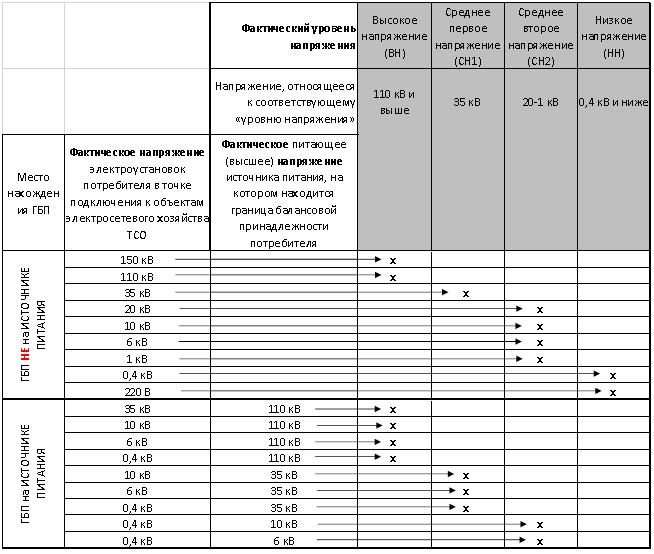 Вывод: полученные убытки сложились в связи с низкими объемами водоотведения . За 9 мес. 2022 года возросли затраты по электроэнергии в три раза за счет ввода в эксплуатацию реконструкции очистных. Предложение:  Для увеличения  объемов необходимо строительство новых канализационных сетей для частных домовладений и привлечение дополнительных потребителей. Разобраться по тарифам за электроэнергию .3.6.6.  Санитарная очисткаВывезено  нечистот (ЖБО) за  2021г.- 1,164тыс. м3, выполнение 118% (соответствующий период 2020 г. – 0,534 тыс. м3.      На откачке и вывозе ЖБО задействована ассенизаторская машина КО-503 В2 .      Подразделением санитарная очистки за 2021 г. получена прибыль в сумме  +9,2 тыс. руб., за соответствующий период  2020 г. убытки -59,1тыс. руб.   За 9 мес. 2022г.  получено 171,8 тыс. доходов, 166,1 тыс. руб. – расходов. Прибыль составила 5,7 тыс. руб. Себестоимость вывоза 1 м3  нечистот – 296,95 руб.,за соответствующий период  2020г. – 413,09 руб.,снижение себестоимости  на 28,1% . Утверждены тарифы на 2021 г. Решением Клетнянского поселкового совета народных депутатов от 14.12.2020г.№ 6-41 м3 нечистот для населения с01.01.2021г.– 295,82 руб.1 м3 нечистот для прочих потребителей с 01.01.2021г. – 314,90 руб.3.6.7. БЛАГОУСТРОЙСТВО И ТЕКУЩЕЕ СОДЕРЖАНИЕ ПОСЕЛКА           Предприятие обслуживает 132,8 км  дорог поселка Клетня, в т.ч. с усовершенствованным покрытием 21,6 км.        За2021 г.предприятием выполнены  работы текущему содержанию и благоустройству поселка на общую сумму 5164,7тыс. руб. (2020г. – 3174,8тыс. руб.) ,рост доходов на -62,7%.Расходы за 2021г.-4936,7 тыс.руб. (2020г.-3723,2 тыс.руб.) , рост на -32,6%      Прибыль за 2021г. +228,0тыс.руб. (2020г.-убытки  -548,4тыс.руб.)  За 9 мес. 2022 года получено 3 271,1 тыс. руб. доходов, 3 907,7 тыс. руб. – расходов, получен убыток 636,6 тыс. руб.                                                                                                       Таблица № 12    Затраты за 2021 год, 9 мес. 2022г. по благоустройству                                                                                                                                                           Таблица № 13Из таблицы видно, что по сравнению с 2021 годом уровень заработной платы  и прямых расходов в % от общих затрат увеличились соответственно на 2,6% и 4,8%.3.6.8. Доходы от прочей деятельности:         МУП «Клетня- Сервис» в 2021 году получило от выполнения муниципальных контрактов и договоров и иных видов деятельности ( аренда, прочие, подключение, повышающий коэффициент) доходов на сумму 7 427,8 тыс. руб., расходов – 4705,5 тыс. руб., и получило прибыли 2 722,3 тыс. руб.  в том числе по строительным договорам доходов 5 119,7 тыс. руб., затрат – 3893,5 тыс. руб., прибыли – 1226, 2 тыс. руб.За 9 мес. 2022г. получено доходов – 3 615,9 тыс. руб., расходов 2 139,3 тыс. руб., получено прибыли 1 476,6 тыс. руб. В этом есть потенциал зарабатывания денег , получения прибыли. Однако, при анализе исполнения муниципальных контрактов, установлено, что МУП «Клетня- Сервис» затягивает исполнения работ, тем самым себестоимость работ увеличивается. Так например, по  муниципальному контракту № 16 от 17 мая 2022г. МУП «Клетня-Сервис» обяззался выполнить работы по объекту: «Капитальный ремонт водопроводных сетей по ул. Ленина от дома №149 до дома №165 в п. Клетня Клетнянского района Брянской области»  до 31.08.2022года на сумму 665 394 руб. в 1 этап.В итоге не справился с заданием. Дополнительным соглашением работы разделены на 2 этапа. И по второму этапу работ на сумму 195 737,0 руб. работы не выполнены в срок до 31.08.2022г. Дата принятия объекта – 23.09.2022г.ода., то есть работы затянулись на 22 дня – это почти месяц начисления заработной платы и начислений.   Вывод: за невыполнение в срок муниципального контракта № 16 от 17.05.2022г. следовало бы начислить МУП «Клентяя- Сервис» неустойку в связи с неисполнением контракта в срок  в сумме 1 125,49 руб. ( с 01.09.22г. по 23.09.22г. – 23 дня х 195 737 руб. = 1125,49 руб.)  Предложение :Но, в соответствии с Постановлением Правительства РФ № 783 от 04.07.2018г. ( в ред. от 15.10.2022г.) данная сумма считается списанной . 3.7. Учет основных средств:           Проверка фактического наличия и использования находящегося в хозяйственном ведении муниципального имущества, полноты и правильности его учета проведена в соответствии со ст. 131 ГК РФ, ст.4 Федерального закона от 21.07.1997 № 122-ФЗ «О государственной регистрации прав на недвижимое имущество и сделок с ним» (далее - Закон  № 122-ФЗ).Балансовая стоимость объектов основных средств составляет:                                                                                                                          Таблица № 14        За муниципальным унитарным предприятием «Клетня-Сервис» на праве хозяйственного ведения закреплено муниципальное имущество на основании Постановлений поселковой администрации и Постановлений администрации Клетнянского района ( по полномочиям Клетнянского городского поселения) в 2006г. -2022 г.      При проведении проверки сверены данные главных книг, оборотно- сальдовых ведомостей и иных документов по учету основных средств МУП «Клетня- Сервис»  с Реестром муниципального имущества МО «Клетнянское городское поселение». Нарушений учета основных средств на предприятии не установлено.     	 3.9.Проверка расчетов с персоналом по оплате труда:В соответствии со ст. 21 Федерального закона от 14.11.2002 № 161-ФЗ и п. 6.1.12. Устава МУП «Клетня -Сервис», Предприятие самостоятельно устанавливает  формы и системы оплаты труда, численность работников, структуру и штат в соответствии с законодательством РФ, законодательством Брянской области и нормативно – правовыми актами муниципального образования Клетнянское городское поселение.            п.4.17. Устава МУП «Клетня – Сервис» гласит: часть остающейся в распоряжении Предприятия чистой прибыли можно использовать на материальное стимулирование с учетом положений коллективного договора, его изменений и дополнений.         п.6.2.3. Устава МУП «Клетня- Сервис» гласит: Предприятие обязано согласовывать с Учредителем вопросы управления Предприятием, штатное расписание, цены и тарифы на услуги, оказываемые Предприятием.п.6.2.5. Устава МУП «Клетня- Сервис» гласит: Предприятие обязано обеспечивать своевременно и в полном объеме выплату работникам заработной платы и иных выплат, проводить индексацию заработной платы в соответствии с законодательством РФ.   Оплата труда работников МУП «Клетня-Сервис» производится на основании Положения об оплате труда работников от 01.05.2021г., оплата труда директора МУП «Клетня-Сервис» производится на основании Положения об оплате труда руководителя муниципального унитарного предприятия от 01.05.2021г. Данные Положения утверждены приказами учреждения. В нарушение п.6.1.12.  Устава МУП «Клетня-Сервис», Федерального закона от 14.11.2002 N 161-ФЗ (ред. от 30.12.2021) "О государственных и муниципальных унитарных предприятиях" , Постановления Правительства РФ от 02.01.2015 N 2 (ред. от 10.11.2017) "Об условиях оплаты труда руководителей федеральных государственных унитарных предприятий" (вместе с "Положением об условиях оплаты труда руководителей федеральных государственных унитарных предприятий") и иных нормативных правовых актов Российской Федерации данные Положения не утверждены нормативно –правовыми актами учредителя Муниципального образования «Клетнянское городское поселение» в лице   администрации Клетнянского района.            Проверкой установлено, что с 01.05.2021г. на основании Приказа №96 от 31.05.2021г. в МУП «Клетня-Сервис» была увеличена заработная плата. В нарушение п.6.1.12.  Устава МУП «Клетня-Сервис», ст.144 ТК РФ нормативные правовые акты Учредителя по увеличению заработной платы в МУП «Клетня-Сервис» отсутствуют. В соответствии с п.6.2.3. Устава штатное расписание и схема-сетка по оплате труда согласованы с Учредителем. В ходе проверки был проведен сравнительный анализ штатного расписания и ФОТ за апрель и май 2021 года, соответственно до и после повышения заработной платы, см.таб. №15. Таблица 15Проанализировав таблицу 7: при анализе штатных расписаний за апрель и май 2021 года можно сделать вывод, что с мая 2021 года вместе с увеличением заработной платы произошло увеличение штатных единиц на 0.8 ставки. Схемой-сеткой по оплате труда работников МУП «Клетня-Сервис» установлена минимальная ставка размера оплаты труда рабочего основной профессии 1 разряда в размере 11154 рубля. Каждый последующий разряд, как и первый разряд соответственно может увеличиваться тарифными коэффициентами (минимальным, средним и максимальным). В ходе проверки штатного расписания с 01.05.2021г. было установлено, что по большинству должностям установлены оклады с применением минимальных коэффициентов). Максимальные коэффициенты применялись для следующих должностей:- экономист -заведующий хозяйством- рабочий по благоустройству (благоустройство)- оператор котельной (прочий персонал)-рабочий по уборке общего имущества (жилотдел)-оператор очистных сооружений (КНС)-инженер по охране труда и технике безопасности  (выше среднего коэффициента)-главный бухгалтер (выше среднего коэффициента).Таблица 16Проанализировав таб.16 можно сделать вывод об увеличении средней заработной платы в 2021 г. по  МУП «Клетня-Сервис» в среднем на 30,5%.Проверкой установлено, что с 01.07.2022г. на основании Приказа №85 от 03.08.2022г.( в связи с повышением величины минимального размера оплаты труда в РФ проиндексировать заработную плату всех сотрудников из расчета минимальной тарифной ставки рабочего первого разряда на 9%) в МУП «Клетня-Сервис» была увеличена заработная плата. В нарушение п.6.1.12.  Устава МУП «Клетня-Сервис», ст.144 ТК РФ нормативные правовые акты Учредителя по увеличению заработной платы с 01.07.2022г. в МУП «Клетня-Сервис» отсутствуют. В соответствии с п.6.2.3. Устава штатное расписание и схема-сетка по оплате труда  согласованы с Учредителем.  Схемой-сеткой по оплате труда работников МУП «Клетня-Сервис» установлена минимальная ставка размера оплаты труда рабочего основной профессии 1 разряда в размере 12153 рубля. Каждый последующий разряд, как и первый разряд соответственно может увеличиваться тарифными коэффициентами (минимальным, средним и максимальным). В ходе проверки штатного расписания с 01.07.2021г. было установлено, что по большинству должностям установлены оклады с применением минимальных коэффициентов). Максимальные коэффициенты применялись для следующих должностей:- экономист -заведующий хозяйством- рабочий по благоустройству (благоустройство)- оператор газовой котельной (баня)- оператор котельной (прочий персонал)-рабочий по уборке общего имущества (жилотдел)-рабочий по комплексному обслуживанию и ремонту зданий (жилотдел)-оператор очистных сооружений (КНС)-оператор очистных сооружений (ОС).Главному бухгалтеру с 01.07.2022г. был установлен 12 разряд, в штатном расписании с 01.05.2021г. у главного бухгалтера был 11 разряд.Проверкой проанализировано начисление заработной платы путем сравнения средних значений за 6 мес. 2022г. до повышения и средних значений за 3 мес. 2022 года после повышения по участкам: БАНЯТаблица 17Дополнительно к ФОТ в июне 2022г. был принят работник на замену кассира в отпуске. Дополнительно было начислено 21710,21 руб.:- с 01.01.2022г. по 30.06.2022г. -  6184,36 руб.- с 01.07.2022г. по 30.09.2022г. – 15525,85 руб.Средняя заработная плата:Кассир – 8109,92 Оператор – 15588,56Рабочий+уборщик – 18826,61БЛАГОУСТРОЙСТВОТаблица 18С августа 2022г. было уволено 2-е рабочих по благоустройству, их общий фонд заработной платы за неполные 2 месяца составил 47521,12.Дополнительно за 9 месяцев 2022г. по благоустройству было начислено по договорам с ГКУ «Центр занятости населения Клетнянского района» заработной платы в сумме 63458,32, трудоустроено было 7 человек.А так же было начислено заработной платы за замену отпусков в сумме 7874,31, по трудовому договору был принят 1 человек на время отпуска.Средняя зарплата:Зав.хозяйством – 30171,49Рабочий РУ – 12731,78Рабочий по благ. – 12181,70Рабочий по благ.(уволенные) – 18988,75ПРОЧИЕТаблица 19А так же было начислено заработной платы за замену отпусков в сумме 50844,26 по трудовому договору был принят 1 человек на время отпусков.Средняя заработная плата:Диспетчер – 23214,35Кладовщик – 16672,77Сторож – 17998,88ЖИЛИЩНЫЙ ОТДЕЛТаблица 20Средняя заработная плата:Начальник участка – 28467,68Электромонтер – 23918,77Контролер – 13976,00Слесарь-сантехник(Клетня) – 25307,18Слесарь-сантехник(Лутна) – 10377,98Каменщик – 19557,89Рабочий по обслуживанию – 14737,19 Рабочий по уборке – 7639,50ФОТ январь-июнь (средний) – 155307,83                    ФОТ июль-сентябрь (средний) – 156282,94 11 работников за 6 месяцев                                             10 работников  за 3 месяца                                                                                               Контролера не было раньше-4658,67                                                                                               Инженера не было раньше-4341,93                                                                                            1 слесарь-сантехник уволился +25307,18*3                                                                                         1 каменщик принят в сентябре+19557,89*2,5                                                                                           Рабоч.по уборке прораб 2,5 мес + 3819,75                                                                                 128636,02/3=42878,67-4341,93-4658,67=33878,07                   ИТОГО ФОТ(средний) будет составлять по данному участку  с 01.07.2022г.– 190161,01 руб.В результате проведенного анализа, можно сделать вывод, что с 01.07.2022г. среднее начисление заработной платы в месяц  по жилищному отделу увеличилось на 22 %, хотя по штатному расписанию ФОТ увеличен на 5%.ВОДОКАНАЛИЗАЦИОННЫЕ СЕТИТаблица 21ВОДОПРОВОДНЫЕ СЕТИ КЛЕТНЯЗа период с января по февраль 2022 года работало 5 человек слесарей (5 ставок), с марта  с по сентябрь работало 3 человека. В апреле-мае был принят оператор на замену отпусков, дополнительно было начислено 7254,24 руб.Мастеру участка доплачивают 50% от оклада за выполнение обязанностей инженера по охране труда.Вакантные должности: 1 ставка электрогазосварщик, 1 ставка электромонтера, 1 ставка слесаря АВР.Средняя заработная плата:Начальник участка – 28782,60Мастер участка – 26251,20Контролер – 15279,00Оператор водозаб.соор – 15279,00Слесарь АВР – 34810,00Слесарь АВР – 20964,96ФОТ январь-июнь (средний) – 122618,65                    ФОТ июль-сентябрь (средний) – 156390,4910 работников за 6 месяцев                                             9 работников  за 3 месяца                                                                                              Мастера не было раньше -11794,02                                                                                  1 слесаря не было раньше -18561,86/3=6187,29                                                                                                                                 156390,49-11794,02-6187,29=138409,18                                                                                  ИТОГО ФОТ(средний):138409,18В результате проведенного анализа, можно сделать вывод, что с 01.07.2022г. среднее начисление заработной платы в месяц  по Водопроводным сетям Клетни увеличилось на 12,9 %, хотя по штатному расписанию ФОТ увеличен на 9,8 %.КАНАЛИЗАЦИОННЫЕ СЕТИ КЛЕТНЯЗа проверяемый период дополнительно было начислено за замену отпусков 21403,55 руб.Средняя заработная плата:Оператор КНС – 23701,99Оператор ОС – 22241,53Слесарь – 16794,06 Сторож – 22706,05ФОТ январь-июнь (средний) – 111176,01                    ФОТ июль-сентябрь (средний) – 190301,127 работников за 6 месяцев                                             9 работников  за 3 месяца                                                                                             Слесаря раньше не было-5598,02                                                                      ИТОГО ФОТ (средний) 190301,12-5598,02=184703,10В результате проведенного анализа, можно сделать вывод, что с 01.07.2022г. среднее начисление заработной платы в месяц  по Канализационным сетям Клетни увеличилось на 66 %( за счет начисления замены отпусков в100%размере),  хотя по штатному расписанию ФОТ увеличен на 8,5 %.ВОДОПРОВОДНЫЕ СЕТИ СЕЛООдин человек работает на 0,5 ставки слесаря в Лутне и совмещает 0,5 ставки слесаря в Жилищном отделе.1ставка слесаря вакантна.Средняя заработная плата:Оператор водозаборных сооружений – 4615,44Слесарь АВР – 15955,50В результате проведенного анализа, можно сделать вывод, что с 01.07.2022г. среднее начисление заработной платы в месяц  по Водопроводным сетям села увеличилось на 9,7 %, хотя по штатному расписанию ФОТ увеличен на 9,0 %.АВТОТРАНСПОРТНЫЙ УЧАСТОКТаблица 22На сентябрь месяц 5,5 ставок водителя замещены (5 ставок по основному месту работы, 0,5 ставки доплачивают слесарю АВР), 12 ставок вакантны.Средняя заработная плата:Водитель (ассениз.) – 21400,15 Машинист экскаватора – 25229,66 (вместе с совмещением 0,5 рабочего по обсл.) Медсестра – 5393,49Машинист экскаватора – 19432,77 Водитель – 24728,90 Водитель – 29627,27 В результате проведенного анализа, можно сделать вывод, что с 01.07.2022г. среднее начисление заработной платы в месяц по Автотранспортному участку не увеличилось, в связи с увольнением работников, по штатному расписанию ФОТ увеличен на 9,2 %.АДМИНИСТРАТИВНО-УПРАВЛЕНЧЕСКИЙ ПЕРСОНАЛТаблица 23В результате проведенного анализа, можно сделать вывод, что с 01.07.2022г среднее начисление заработной платы в месяц  по АУП увеличилась на 3,4 %, хотя по штатному расписанию ФОТ увеличен на 13,5 %. Это произошло в результате увольнения  специалиста по закупкам и инженера по охране труда, а так же из-за декретного отпуска бухгалтера.Установленная заработная плата с ежемесячной премией и ежемесячными доплатами:Директор – 65626,20Главный инженер – 34090,10Главный бухгалтер – 42292,15Бухгалтер – 28073,10Экономист – 38098,80Юрисконсульт – 31902,50Инспектор по кадрам – 27891,90При проверке начислений заработной платы АУП было установлено, что наряду с ежемесячной премией (с 01.01.2021г. по 30.04.2021г. -50%, с 01.05.2021г.-10%) были установлены доплаты за выполнение дополнительной работы.Главный бухгалтер   – 20% от оклада за начисление заработной платы (приказ №6 от                                                         09.01.2019г.), доплата осуществляется по настоящее время;                                        - 3500 руб. за обязанности второй единицы бухгалтера (приказ №3 от                                         13.01.2021г.)  с 11.01.2021г. по 31.07.2021г.)Экономист                -    за обязанности второй единицы бухгалтера (приказ №3 от                                        13.01.2021г.)  с 11.01.2021г. по 31.12.2021г. – 3500 руб. в месяц,                                        с 01.01.2022г по 11.05.2022г. – 20% от оклада;                                           с 12.05.2022г.- по настоящее время - 25% от оклада;                                      - 10% от оклада за дополнительную работу по обработке путевых                                             листов  учета ГСМ (приказ №4 от 09.01.2019г.), доплата осуществляется                                             по настоящее время;                                       - 10% от оклада за дополнительную работу по разработке тарифов на                                           водоснабжение и водоотведение с 11.01.2021г. по 31.01.2022г.;                                      - 15% от оклада за дополнительную работу по разработке тарифов на                                           водоснабжение и водоотведение (приказ №17-КА от 01.02.2022г.),                                          с 01.02.2022г.  по настоящее время.Юрисконсульт        - 50% от оклада за составление расчета задолженности за услуги ЖКХ по                                        муниципальному сектору для подачи в судебные органы (приказ №20                                       от  01.02.2021г.), с 01.01.2021г.  по настоящее время.Бухгалтер                 - 3500 руб. за обязанности второй единицы бухгалтера (приказ №3 от                                        13.01.2021г.)  с 11.01.2021г. по 31.12.2021г.                                    - 10% от оклада за обязанности кассира по приему в кассу за услуги                                           ЖКУ                                          (приказ №4 от 09.01.2019г.), доплата осуществляется по настоящее время;                                    -15% от оклада за обязанности второй единицы бухгалтера (приказ №102-К                                          от 16.05.2022г.), доплата осуществляется по настоящее время.Начальник участка ЭЖФ           - 20% от оклада за обязанности по регистрации граждан по                                       муниципальному жилью (приказ №7 от 09.01.2019г.), доплата                                        осуществляется по настоящее  время;                                   - 25% от оклада за выполнение обязанностей вакантной должности инженера                                       (приказ № 132-К от 28.06.2021г.), доплата осуществляется по настоящее                                       время;Инспектор по          -40% от оклада за выполнение дополнительной работы по должности   кадрам                  секретаря    и ответственного за военно-учетную работу (приказ № 2 от                                            09.01.2019г.,  приказ 29 от 09.01.2019г.), доплата осуществляется по                                    настоящее  время;Завхоз                        -8300 за выполнение обязанностей заведующего баней (приказ №20 от                                      01.02.2021г.) с 01.01.2021г. по 31.01.2022г.;                                   - 20% от оклада за выполнение обязанностей заведующего баней (приказ                                       №12 от 25.01.2022г.) с 01.02.2022г., доплата осуществляется по настоящее                                       время;Начальник участка «Водоканал»              - 20% от должностного оклада за обязанности по выдаче технических                                           условий за подключение к водопроводной сети и на подключение                                         канализации (приказ №20 от 01.02.2021г.), доплата осуществляется по                                           настоящее время;                                        - 25% от оклада за выполнение дополнительной работы в должности                                        водитель (приказ №211-КА от 01.09.2022), доплата осуществляется по                                           настоящее время;               Следует отметить, что в МУП «Клетня-Сервис» производят доплату за выполнение дополнительной работы в порядке совмещения должностей по должностям, которые отсутствуют в штатном расписании: секретарь, специалист по воинскому учету, заведующий баней.            При отсутствии работника (болезнь, отпуск) производится начисление заработной платы отсутствующего работника другим работникам за выполнение дополнительной работы в порядке совмещения должностей. Встает вопрос о соответствии выполняемой работы с квалификацией работника. Например, диспетчеру начисляют:- ежемесячно 25 % от оклада за программиста;- 20 % от оклада за механика гаража (приказ №272-К от 06.12.2021г.);- 25% от оклада за инспектора по кадрам (приказ №197-К от 19.08.2022г.).Заведующему хозяйством производится доплата за выполнение дополнительной работы в порядке совмещения должностей за несуществующую должность заведующего баней каждый месяц в полной сумме без учета количества дней, отработанных в месяце:- с 16.08.2021г. отпуск, доплата в полном объеме;- с 21.09.2021г. больничный, доплата в полном объеме.       На основании приказа №122 от 15.07.2021г. за приостановленный период с 01.07.2021г. по 08.07.2021г. выполнения работ в структурном подразделении «Баня» по вине работодателя производилась оплата труда работников бани в размере двух третей средней заработной платы, тогда как заведующему хозяйством производилась доплата за выполнение дополнительной работы в порядке совмещения должностей за заведующего баней в полном объеме.       На основании приказа № 147 от 28.09.2021г. в связи с отключением электроэнергии временно приостанавливалась работа бани с 01.10.2021г., оплата труда работников бани производилась в размере двух третей средней заработной платы, тогда как заведующему хозяйством производилась доплата за выполнение дополнительной работы в порядке совмещения должностей за заведующего баней в полном объеме.     МУП «Клетня-Сервис» имеет в своей структуре Водоканализационный участок, в штате которого числится 28,25 штатных единиц, за 9 месяцев 2022 года на этом участке работало 34 человека. Для проведения обследования водопроводной сети за правильным установлением прибора учета холодного водоснабжения и его опломбирования обязанности возлагаются на слесаря- сантехника с доплатой от 25 до 50 процентов от оклада, хотя данный вид работы должен быть прописан в должностных обязанностях работников водоканализационного участка.      МУП «Клетня-Сервис» имеет в своей структуре участок «Благоустройство», в штате которого числится 7 штатных единиц, за 9 месяцев 2022 года на этом участке работало в среднем 5 человек. Однако, по приказу № 200-К от 31.08.2021г. за выполнение задания (работа по благоустройству п.Клетня -скашивание травы) выплатили премию в сумме 10 000 руб. оператору газовой котельной участка «Баня».При проведении проверки начисления заработной платы в МУП «Клетня-Сервис» были установлены случаи выплат единовременных премий и материальной помощи.Так в соответствии с п.8.4 Положения об оплате труда работников экономисту в связи с дополнительным объемом работ (подготовка документов для проведения плановой документальной проверки Управлением госрегулирования тарифов Брянской области), выполненных качественно и в срок выплачена премия в сумме 10 000 руб. (приказ №97-КА от 25.05.2021г.).Были установлены выплаты премии и материальной помощи, которые не соответствуют Положению об оплате труда работников:- Экономисту, бухгалтеру и контролеру за двадцатипятилетний добросовестный труд, отработанный на предприятии премия в сумме 5 000 руб. каждому (приказ №113 от 30.06.2021г.);- Юрисконсульту и главному бухгалтеру за пятилетний добросовестный труд, отработанный на предприятии премия в сумме 5 000 руб. каждому(приказ №225-К от 30.09.2021г.);- Бухгалтеру за дополнительный объем работы, выполненный в ноябре месяце премия в сумме 5 000 руб. (приказ № 269-К от 30.11.2021г.);- Инженеру по ОТ и контролеру в связи с проведением смотра на Лучшее новогоднее и рождественское оформление фасадов и прилегающей территории за участие в оформлении фасадов, окон и прилегающей территории премия в сумме 1 000 руб. каждому ( приказ №183 от 22.12.2021г.);- Бухгалтеру за дополнительный объем работы, выполненный в феврале месяце премия в сумме 10 000 руб. (приказ № 37-К от 28.02.2022г.);- Медсестре в связи с прохождением обучения по проведению предрейсовых и послерейсовых осмотров водителей материальная помощь в сумме 5 000 руб. (приказ №28 от 14.03.2022г.).Всего произведено выплат, несоответствующих Положению об оплате труда работников 47 000,00 руб. В соответствии с п.8.7. разовые премии в связи с профессиональным праздником и в связи с празднованием 8 Марта и 23 Февраля выплачиваются за счет прибыли предприятия, в нарушение этого : - К празднованию Дня защитника Отечества выплачена премия работникам на сумму приказ б/н от 21.02.2022г. на сумму 19 600,00 руб.;- В связи с профессиональным праздником Днем работников торговли, бытового обслуживания и жилищно-коммунального хозяйства выплачена премия работникам на сумму 6 500 руб. (приказ №46-К от 14.03.2022г.), 5 000 руб. (приказ №45-К от 14.03.2022г.), 61 500 руб. (приказ №44-К от 14.03.2022г.);- В связи с празднованием Международного женского Дня 8 Марта выплачена премия в сумме 12 000 руб. (приказ №41-К от 05.03.2022г.).                                                                           Таблица 24Таблица 25В соответствии с пунктом 1 статьи 21 Федерального закона от 14 ноября 2002 г. N 161-ФЗ "О государственных и муниципальных унитарных предприятиях" руководитель унитарного предприятия является единоличным исполнительным органом унитарного предприятия, назначается и подотчетен собственнику имущества унитарного предприятия.Оплата труда руководителя МУП «Клетня-Сервис» осуществляется в соответствии с Положением об оплате труда руководителя муниципального унитарного предприятия.      В нарушение п.6.1.12.  Устава МУП «Клетня-Сервис», Федерального закона от 14.11.2002 N 161-ФЗ (ред. от 30.12.2021) "О государственных и муниципальных унитарных предприятиях" данное Положение не утверждено нормативно – правовым актом Учредителя, а именно администрацией Клетнянского района. Так же проверкой установлено, что К., являясь директором предприятия, в нарушение действующего Положения об  оплате труда руководителя муниципального унитарного  предприятия самовольно выписывал себе премии. Этот факт подтверждается изданными  директором МУПа приказами:- приказ б/н от 21.02.2022г. на сумму 500,00 руб.;- приказ № 44-К от 14.03.2022г. на сумму 1000,00 руб.          В ходе проверки решено признать приказы о премировании незаконными, а полученную премию директором К. в сумме 1 500,00 руб. - убытками. Взыскать необоснованно полученную премию не представляется возможным, на основании Распоряжения №268-р от 15.06.2022г. директор К. уволен.            Так же установлено, что директором МУП «Клетня-Сервис» Т. приказом №208-К от 31.0 8.2022г. установлена самому себе надбавка за выслугу лет в размере 25% от оклада согласно стажа работы 11 лет 10 месяцев и 25 дней (протокол заседания комиссии МУП «Клетня-Сервис» № 5/2022 от 31.08.2022г.). За проверяемый период получено надбавки за выслугу лет в сумме 24 306,0 руб. Пункт 3 Порядка исчисления стажа работы в имеющемся Положении об оплате труда руководителя муниципального унитарного предприятия    гласит, что стаж работы определяется ответственным за обеспечение кадровой службы предприятия.      Так как условия оплаты труда руководителя МУПа в соответствии с Федеральным законом от 14.11.2002 N 161-ФЗ (ред. от 30.12.2021) "О государственных и муниципальных унитарных предприятиях",  Постановлением Правительства РФ от 02.01.2015 N 2 (ред. от 10.11.2017) "Об условиях оплаты труда руководителей федеральных государственных унитарных предприятий" (вместе с "Положением об условиях оплаты труда руководителей федеральных государственных унитарных предприятий") и иными нормативными правовыми актами Российской Федерации устанавливает Учредитель, проверка предлагает предприятию обратиться с  официальным письмом в администрацию Клетнянского района  об установлении данной надбавки Распоряжением Администрации Клетнянского района.      Предложение: МУП «Клетня-Сервис» пересмотреть Положения об условиях оплаты труда работников и  руководителя в соответствии с Федеральным законом от 14.11.2002 N 161-ФЗ (ред. от 30.12.2021) "О государственных и муниципальных унитарных предприятиях",  Постановлением Правительства РФ от 02.01.2015 N 2 (ред. от 10.11.2017) "Об условиях оплаты труда руководителей федеральных государственных унитарных предприятий" (вместе с "Положением об условиях оплаты труда руководителей федеральных государственных унитарных предприятий") и иными нормативными правовыми актами Российской Федерации, с последующим их утверждением нормативно-правовыми актами Учредителя – Муниципального образования «Клетнянское городское поселение» в лице администрации Клетнянского района.Вывод: Итого Проверкой установлено, что в нарушении п.п.3.1.6 Устава ( о прибыльной работе предприятия), Положения об оплате труда, Положения об оплате труда руководителя МУП ( обеспечить прибыльную работу предприятия) МУП «Клетня- Сервис» за проверяемый период выплачено неправомерно  денежных средств в сумме 128 906,00. Тем самым увеличили непокрытый убыток на данную сумму.      Проверка считает, что произведенные за счет ФОТ доплаты, премии и материальные помощи в сумме 695 889,04 руб. являются неэффективными выплатами, которые усугубили убыточное финансовое состояние предприятия .   Предложение:  Руководителю предприятия и Учредителю рассмотреть данный вопрос, пересмотреть должностные обязанности всех работников, чтобы весь спектр работ и обязанностей был распределен между штатными работниками для обеспечения уставных видов деятельности без осуществления дополнительных доплат за выполнение своих же прямых обязанностей.                         3.10.  Проверка расчетов с подотчетными лицами:Учетной политикой Предприятия установлен срок предоставления авансового отчета по полученным денежным средствам на хозяйственные цели – 3-х календарных дней. Предельный размер подотчетных сумм на Предприятии не установлен. Приказом директора от 15.01.2014 года № 11 и б/н от 12.01.2015г.  назначены работники, имеющие право на получения наличных денежных средств в подотчет на хозяйственные нужды.       Подотчетные лица за полученные авансы отчитываются утвержденными авансовыми отчетами, с приложением первичных документов, подтверждающих фактический расход денежных средств.        По данным бухгалтерского учета по состоянию на 01.10.2022 года в предприятии  по счету 71«Расчеты с подотчетными лицами»  дебиторская задолженность числилась в сумме 1 407,28 руб., , кредиторская задолженность в сумме 1 531,27 руб.	Случаев выдачи авансов лицам, не состоящим в штате Учреждения, проверкой не выявлено. Задолженности за уволенными работниками не числится. 	3.11. Проверка расчетов с поставщиками и подрядчиками:          Дебиторская и кредиторская задолженность:        Проверка соблюдения законодательства Российской Федерации при закупке товаров для собственных нужд проведена в соответствии с Бюджетным кодексом Российской Федерации, Федеральным законом от 18.74.2011г. № 223-ФЗ «О закупке товаров, работ, услуг отдельными видами юридических лиц.           На предприятии разработано Положение о закупке товаров, работ, услуг для собственных нужд МУП «Клетня-Сервис». За период проверки с 01.01.2021г. по 30.09.2022 года  закупок более 100 тыс. руб. не установлено.         Согласно сводных ведомостей по расчетам с населением, задолженность населения перед МУП «Клетня- Сервис» составляла: - по состоянию на 01.01.2021г. – 9 313 250 руб.91 коп., в т.ч. просроченная 8 114 292 руб. 50 коп.;- по состоянию на 01.01.2022г. – 7 983 498 руб.82 коп., в т.ч. просроченная 5 591 138 руб. 29 коп.;- по состоянию на 01.10.2022г. – 8 392 962 руб.35 коп., в т.ч. просроченная 4 954 378 руб. 17 коп.;    Для исполнительного производства Клетнянскому районному отделу судебных приставов  по взысканию задолженности за жилищно-коммунальные услуги за 2019,2020,2021гг.переданы судебные приказы (исполнительные листы) на общую сумму 4 522 403,09руб. Взысканная задолженность через РОСП составила -1 847 359,95 руб. Задолженность на сумму 2100,0 тыс.руб. находится в судебном процессе.Задолженность населения за 2021 год уменьшилась на 1 329 752 рубля 09 коп., в т.ч. уменьшилась и просроченная задолженность на 2 523 154 рубля 21 коп.За 9 месяцев 2022 года задолженность населения перед МУП «Клетня-Сервис» возросла на 409 463 рубля 53 коп., но просроченная задолженность уменьшилась на 636 760 рублей 12 копеек.3.12. Учет материально – производственных запасов :3.12.1. Учет ГСМ:По состоянию на 01.10.2022г. г. на балансе Предприятия числилось 23 транспортных средств, находящихся в хозяйственном ведении. Первичными документами для списания горюче-смазочных материалов в МУП «Клетня- Сервис» являются «Путевые листы грузового автомобиля» (Типовая межотраслевая форма №4-С). Списание топлива осуществляется Предприятием согласно нормам, утвержденным приказом по Предприятию, разработанным на основании «Норм расхода топлива и смазочных материалов на автомобильном транспорте» (утв. Минтрансом РФ 14.03.2008г. №АМ-23-р) или технической документации к транспортным средствам. В ходе выборочной проверки списания ГСМ было установлено:        Во всех путевых листах  заполняются реквизиты: имя и отчество водителя, № водительского удостоверения, расписывается километраж движения автомобиля за день, потом указывается общий суммарный ежедневный пробег, заполняется графа «Последовательность выполнения задания», подтверждающая факт работы грузового автомобиля, маршрут и количество поездок .В нарушение ст. 9 Федерального закона «О бухгалтерском учете» от 21.11.1996г. №129-ФЗ в путевые листы вносились исправления не заполняются данные о видах работ, произведенных спецтехникой. Например. Во многих путевых листах в графе «Место отправления /назначения» указано «по городу» без указания маршрута движения и подписи лица, использовавшего автомобиль.Всего на предприятии за 2021 год было израсходовано ГСМ на общую сумму 1 546,3 тыс. руб.:- бензин 13,7 тыс. л. на сумму 622,0 тыс.руб.;- дизтопливо 19,2 тыс. л. на сумму 924,2 тыс.руб.Всего на предприятии за девять месяцев 2022 года было израсходовано ГСМ на общую сумму 1 411,5 тыс. руб.:- бензин 4,0 тыс. л. на сумму 189,9 тыс.руб.;- дизтопливо 24,4 тыс. л. на сумму 1 221,5 тыс.руб.3.12.2. Учет ТМЦ:     Стоимость материально-производственных запасов (далее - МПЗ) по данным бухгалтерского учета составила:- по состоянию на 01.01.2021г. – 1 698,6 тыс.рублей;- по состоянию на 01.01.2022г. – 1 645,5 тыс.рублей;- по состоянию на 01.10.2022г. – 1 946,6 тыс.рублей;Материально-производственные запасы Предприятия сформированы за счет сырья, материалов и иных аналогичных ценностей и расходов будущих периодов.В составе материально-производственных запасов учитываются основные средства стоимостью менее 40,0 тыс.рублей. Операции поступления, внутреннего перемещения и выбытия МПЗ отражаются в бухгалтерском учете на основании принятой на Предприятии учетной политикой. В 2021 и за 9 месяцев 2021 года Предприятием было приобретено запасных частей на общую сумму 1 528,7 тыс.рублей. Остаток на 01.10.2022 г. составляет 181,0 тыс. руб.В 2021 г. и за 9 месяцев 2022 года в обоснование проведения ремонта составляются дефектные ведомости по каждой единице автотранспортных средств и спецтехники.         3.13.  Проверка Порядка предоставления субсидии на финансовое обеспечение затрат в целях предупреждения банкротства и восстановления платежеспособности  МУП «Клетня- Сервис» и целевого использования данной субсидии в 2021 году.      В соответствии с Постановлением администрации Клетнянского района № 483 от 06.09.2021г. «Об утверждении Порядка предоставления субсидии из бюджета Клетнянского городского поселения  Клетнянского муниципального района Брянской области муниципальным унитарным предприятиям  Клетнянского городского поселения Клетнянского муниципального  района  Брянской области  на финансовое обеспечение затрат, связанных с деятельностью предприятия, в целях предупреждения банкротства и восстановления платежеспособности» по Соглашению № 2 от 11.10.2021г. в 2021 году МУП «Клетня-Сервис» предоставлена субсидия в сумме 4 871,5 тыс. руб.:  платежным поручением № 195 от 20.10.2021г. – 3 610,0 тыс. руб.           платежным поручением № 197 от 10.11.2021г. – 830,0 тыс. руб.           платежным поручение № 199 от 20.12.2021г. – 431,5 тыс. руб.        В соответствии с п.3. настоящего Положения, Субсидия могла использоваться Предприятием по следующим направлениям:-погашение просроченной кредиторской задолженности по налогам и иным обязательным платежам в бюджет и во внебюджетные фонды;-погашение просроченной кредиторской задолженности пеней, штрафов, исполнительских сборов, процентов, подлежащих уплате в соответствии с  законодательством Российской Федерации в бюджеты бюджетной системы;-погашение просроченной кредиторской задолженности  ресурсоснабжающим организациям;-погашение просроченной кредиторской задолженности топливно- энергетическим организациям;-погашение просроченной кредиторской задолженности по оплате требований о выплате выходных пособий и (или) об оплате труда лиц, работающих или работавших по трудовому договору;-погашение иной просроченной кредиторской задолженности (далее - просроченная кредиторская задолженность);-оплаты расходов по получению разрешительных документов, необходимых в соответствии с законодательством Российской Федерации для продолжения уставной деятельности предприятия.         Для рассмотрения вопроса предоставления субсидии МУП «Клетня- Сервис» предоставила в администрацию Заявление и пакет необходимых документов. Комиссия установила факт соответствия МУП «Клетня- Сервис»  и предоставленных им документов требованиям Порядка и об определении объема субсидии.         Сплошной проверкой банковских документов установлено. что за счет выданной субсидии оплачены налоги в Межрайонную ИФНС России № 5 по Решениям о взыскании налогов и сборов на сумму 2 678,9 тыс. руб.. Кроме того оплачено ГУП «Брянсккоммунэнего» по исполнительным листам на сумму 1 289,7 тыс. руб., АО «Газпром газораспределение Брянск» на сумму 276,1 тыс. руб., ООО « Газпром энергосбыт Брянск» филиал «Брянскэнергосбыт» на сумму 493,8 тыс. руб., АО «Чистая планета» 133,0 тыс. руб.        Нарушений предоставления и использования субсидии не установлено.В ходе проверки выявлены следующие нарушения и сделаны следующие выводы:1.В Уставе предприятия нет ссылки на один из основополагающих правоустанавливающих документов – на Федеральный закон от 14.11.2002 года № 161-ФЗ «О государственных и муниципальных унитарных предприятиях».Предложение: Необходимо внести изменения в Устав предприятия, дополнив пункт 1.1 Устава следующим содержанием: и Федерального закона от 14.11.2002 года № 161-ФЗ «О государственных и муниципальных унитарных предприятиях».2.В МУП «Клетня- Сервис»  закончили свой срок действия лицензии на право пользования недрами с целевым назначением: добыча пресных подземных вод для хозяйственного, питьевого, технологического использования. Все сроком действия до 01.04.2022г.     В соответствии со ст. 7.3 КоАП пользование недрами без лицензии грозит штрафом на должностное лицо- от 30 000 до 50 000 руб., на юридическое лицо – от 800 000 руб. до 1 000 000 руб., что усугубит финансовое состояние МУП «Клетня- Сервис».Предложение: Провести работы по сбору документов и оформление лицензий на право пользования недрами. Если финансовое состояние не позволяет сразу получить лицензии на все скважины, то проводить работы  постепенно, начиная со скважин Клетнянского городского поселения, и реконструированных скважин на селе, где уже есть санитарные зоны( 5 водопроводных артезианских скважин в п.Клетня( ул. Гоголя1955г., больница 1984, Лесхоз1963, Баумана1972, парк2000,1- водозаборное сооружение по ул. Войстроченко2021 , 2 – в Клетня1, 1- Быстрянка).При получении Лицензий предприятие не должно иметь задолженность по платежам за природные ресурсы.                                     3. При продаже в 2022 году транспортного средства Мусоровоза КО-427-03 на шасси Камаз-65115, оно не было снято с учета в ГИБДД и числится на момент проверки в МУП «Клетня- Сервис». На сумму транспортного налога будет завышены расходы предприятия в размере   2 068 руб. за месяцы отсутствия транспортного средства, что приведет к увеличению убытков.   Предложение:  для МУП «Клетня- Сервис»: необходимо исчислить сумму транспортного налога со дня продажи автомашины до конца 2022 года и предъявить покупателю транспортного средства для возмещения затрат.4.За весь проверяемый период деятельности МУП «Клетня-Сервис» аудиторские проверки не проводились. Предложение: для Учредителя: Состояние ведения хозяйственно- финансовой деятельности МУП «Клетня- Сервис», представляемой отчетности МУП «Клетня- Сервис» подтверждает необходимость обязательной аудиторской проверки независимым аудитором.5. Срок предоставления годовой отчетности в соответствии с Порядком отчетности руководителей муниципальных унитарных предприятий о деятельности предприятий, утвержденным Постановлением администрации Клетнянского района № 464 от 31 мая 2016г. ( до 1 марта) отличается от сроков предоставления годовой отчетности , установленных Налоговым кодексом и Федеральным законом № 402-ФЗ « О бухгалтерском учете» от 06.12.2011г. ( до 31 марта). Так же  в соответствии с вышеназванным порядком, руководитель МУПа должен вместе с годовым отчетом предоставить Доклад о финансово- хозяйственной деятельности, в котором должны быть   отражены следующие вопросы:реализация мероприятий по улучшению качества и конкурентоспособности услуг (продукции)  предприятия;достижение утвержденных основных экономических показателей деятельности предприятия;обобщенные данные о ходе выполнения программы деятельности предприятия за отчетный период;информация обо всех обстоятельствах, которые нарушают обычный режим функционирования предприятия или угрожают его финансовому положению;реализация мероприятий по недопущению банкротства предприятия;данные об изменении численности персонала, среднемесячной оплате труда работников предприятия, в том числе руководителя, за отчетный период;данные об использовании прибыли, остающейся в распоряжении предприятия;данные о достижении установленных целевых значений ключевых показателей эффективности руководителей.        В пункте 4 вышеназванного порядка , отдел экономического анализа прогнозирования и цен, на основе полученной информации в срок не позднее 20 апреля осуществляет анализ . Результаты анализа  с выводами и предложениями выносятся на рассмотрение главы администрации.Предложение для  Учредителя : комиссия предлагает внести изменение в Постановление администрации Клетнянского района № 464 от 31 мая 2016г.,  пересмотрев срок сдачи годового отчета муниципальных унитарных предприятий не позднее 31 мая года, следующего за отчетным, а срок проводимого анализа до 20 июня.6. Положение о порядке предоставления субсидии из бюджета на возмещение убытков организациям, оказывающим услуги бани», действующее в 2021 году и 9 мес. 2022 года  не соответствует Постановлению Правительства Российской федерации от 18.09.2020г. № 1492 «Об общих требованиях к нормативным правовым актам, муниципальным правовым актам, регулирующим предоставление субсидий, в том числе грантов в форме субсидий, юридическим лицам, индивидуальным предпринимателям, а также физическим лицам - производителям товаров, работ, услуг, и о признании утратившими силу некоторых актов Правительства Российской Федерации и отдельных положений некоторых актов Правительства Российской Федерации»( в редакции от 21.09.2022г.).    Данным Постановление Правительства РФ было рекомендовано исполнительным органам местного самоуправления привести в соответствие с настоящим постановлением  муниципальные правовые акты, регулирующие предоставление из местного  бюджета бюджетной системы Российской Федерации субсидий, в том числе грантов в форме субсидий, юридическим лицам, индивидуальным предпринимателям, а также физическим лицам - производителям товаров, работ, услуг, не позднее 1 июня 2021 г. Предложение: для Учредителя. Разработать новое Положение о субсидировании убытков банных услуг в соответствии с законодательством.7.      Основные статьи затрат в общем объеме расходов составляет в 2021 году :заработная плата с начислениями – 61,8%, электроэнергия 15,7% , ГСМ – 5,2%.,за 9 мес. 22г.:заработная плата с начислениями – 62,0%, электроэнергия 18,9% , ГСМ – 5,7%.    Так же установлено, что предприятию за несвоевременную уплату налогов и сборов начисляются пени и штрафы, за несвоевременную оплату ресурсоснабжающим организациям, поставщики обращаются в судебные органы, а далее в службу судебных приставов, те же начисляют исполнительские сборы. Всего за 2021год  в расходах МУП «Клетня-Сервис» учтено 1421, 0 тыс. руб. санкций, за 9 мес. 2022года – 743,8 тыс. руб. – это так же классифицируется как неэффективное использование денежных средств.Предложение: обратить особое внимание и усилить контроль за расходованием средств назаработную плату, ресурсоснабжающим  организациям , усилить платежную дисциплину.8. Установленные тарифы на услуги водоснабжения не покрывают фактические расходы из-за  потерь воды, которые происходят из-за своевременного не выключения насосов, утечек, порывов, изношенности труб внутри колодца. Основная доля расходов приходится на электроэнергию и составляет в 2021 году 34,5% всех затрат, а за 9 мес. 2022 год – 33,9% всех затрат.  Предложение: Предприятию вести более жесткий контроль за потреблением энергоресурсов, заниматься внедрением ресурсосберегающих технологий.Предложения описаны в Отчете МУП «Клетня- Сервис» за 2021г.                       установка приборов учета на водозаборных  сооружениях;строгий контроль учета показаний расхода электроэнергии на водозаборных сооружениях;замена ветхих водопроводных сетей;выявление несанкционированных подключений к сети контроль  показаний по  ИПУ абонентам.9.Полученные убытки по канализационному участку сложились в связи с низкими объемами водоотведения . За 9 мес. 2022 года возросли затраты по электроэнергии в три раза за счет ввода в эксплуатацию реконструкции очистных. Предложение:  Для увеличения  объемов необходимо строительство новых канализационных сетей для частных домовладений и привлечение дополнительных потребителей. Разобраться по тарифам за электроэнергию. 10. Предприятием затягивается выполнение муниципальных контрактов, в связи с чем увеличиваются затраты предприятия на заработную плату, начисления и т.п., так например,  за невыполнение в срок муниципального контракта № 16 от 17.05.2022г. на 23 дня следовало бы начислить МУП «Клетня- Сервис» неустойку в связи с неисполнением контракта в срок  в сумме 1 125,49 руб. ( с 01.09.22г. по 23.09.22г. – 23 дня х 195 737 руб. = 1125,49 руб.)  Предложение : в соответствии с Постановлением Правительства РФ № 783 от 04.07.2018г. ( в ред. от 15.10.2022г.) данная сумма считается списанной. 11. В нарушение п.6.1.12.  Устава МУП «Клетня-Сервис», Федерального закона от 14.11.2002 N 161-ФЗ (ред. от 30.12.2021) "О государственных и муниципальных унитарных предприятиях" , Постановления Правительства РФ от 02.01.2015 N 2 (ред. от 10.11.2017) "Об условиях оплаты труда руководителей федеральных государственных унитарных предприятий" (вместе с "Положением об условиях оплаты труда руководителей федеральных государственных унитарных предприятий") и иных нормативных правовых актов Российской Федерации данные Положения об оплате туда работников и Положение об оплате труда руководителя не утверждены нормативно – правовыми актами учредителя МО «Клетнянское городское поселение» в лице  администрации Клетнянского района.12. В нарушение п.6.1.12.  Устава МУП «Клетня-Сервис», ст.144 ТК РФ нормативные правовые акты Учредителя по увеличению заработной платы в МУП «Клетня-Сервис» с 01.05.2021г и с 01.07.2022г. отсутствуют. ФОТ по штатному расписанию с мая 2021 года неправомерно увеличился на 259,2 тыс. руб. в месяц или на 21,3%. ФОТ по штатному расписанию с июля 2022 года неправомерно увеличился на 109,8 тыс. руб. в месяц или на 7,4%.13. МУП «Клетня-Сервис» производит доплату за выполнение дополнительной работы в порядке совмещения должностей по должностям, которые отсутствуют в штатном расписании: секретарь, специалист по воинскому учету, заведующий баней. Заведующему хозяйством производится доплата за выполнение дополнительной работы в порядке совмещения должностей за несуществующую должность заведующего баней каждый месяц в полной сумме без учета количества дней, отработанных в месяце:- с 16.08.2021г. отпуск, доплата в полном объеме;- с 21.09.2021г. больничный, доплата в полном объеме.     Сумма неправомерных доплат составила 8,6 тыс. руб.На основании приказа №122 от 15.07.2021г. за приостановленный период с 01.07.2021г. по 08.07.2021г. выполнения работ в структурном подразделении «Баня» по вине работодателя производилась оплата труда работников бани в размере двух третей средней заработной платы, тогда как заведующему хозяйством производилась доплата за выполнение дополнительной работы в порядке совмещения должностей за заведующего баней в полном объеме. На основании приказа № 147 от 28.09.2021г. в связи с отключением электроэнергии временно приостанавливалась работа бани с 01.10.2021г., оплата труда работников бани производилась в размере двух третей средней заработной платы, тогда как заведующему хозяйством производилась доплата за выполнение дополнительной работы в порядке совмещения должностей за заведующего баней в полном объеме.      Всего неправомерно выплачено доплат по должностям, отсутствующим в штатном расписании                                                                                                   222,7 тыс.руб:- за 2021г.  115,0 тыс. руб.;- за 9 мес. 2022 г.  107,7 тыс. руб.14.В нарушении п.8.4 Положения об оплате труда работников (премии за своевременность и качественное выполнение заданий) неправомерно были выплачены премии и материальная помощь на общую сумму 47,0 тыс. руб. за двадцатипятилетний и пятилетний добросовестный труд, за дополнительный объем работ, за участие в смотре, за прохождение обучения.15. В нарушении п.п.3.1.6 Устава ( о прибыльной работе предприятия),  Положения об оплате труда руководителя МУП ( обеспечить прибыльную работу предприятия), в нарушении п.8.7. Положения об оплате труда работников (премии за счет прибыли) были неправомерно выплачены премии к праздникам  на общую сумму 202,6 тыс. руб. :- за 2021 год на сумму 98,0 тыс. руб.- за 2022 год на сумму 104,6 тыс. руб.16. К., являясь директором предприятия, в нарушение действующего Положения об  оплате труда руководителя муниципального унитарного  предприятия самовольно выписывал себе премии, общая сумма которых составила 1,5 тыс. руб.Вывод: признать приказы о премировании незаконными, а полученную премию директором К. в сумме 1,5 тыс.руб. - убытками. Взыскать необоснованно полученную премию не представляется возможным, на основании Распоряжения №268-р от 15.06.2022г. директор К. уволен.  17. В нарушении Федерального закона от 14.11.2002 N 161-ФЗ (ред. от 30.12.2021) "О государственных и муниципальных унитарных предприятиях",  Постановления Правительства РФ от 02.01.2015 N 2 (ред. от 10.11.2017) "Об условиях оплаты труда руководителей федеральных государственных унитарных предприятий" (вместе с "Положением об условиях оплаты труда руководителей федеральных государственных унитарных предприятий") и иных нормативных правовых актов Российской Федерации директором МУП «Клетня-Сервис» Т. приказом №208-К от 31.0 8.2022г. установлена самому себе надбавка за выслугу лет.     Предложение: МУП «Клетня- Сервис» обратиться с  официальным письмом в администрацию Клетнянского района  об установлении  надбавки за выслугу лет руководителю Распоряжением Администрации Клетнянского района (с предоставлением протокола заседания комиссии МУП «Клетня-Сервис» № 5/2022 от 31.08.2022г. по определению стажа).     Предложение: МУП «Клетня-Сервис» пересмотреть Положения об условиях оплаты труда работников и  руководителя в соответствии с Федеральным законом от 14.11.2002 N 161-ФЗ (ред. от 30.12.2021) "О государственных и муниципальных унитарных предприятиях",  Постановлением Правительства РФ от 02.01.2015 N 2 (ред. от 10.11.2017) "Об условиях оплаты труда руководителей федеральных государственных унитарных предприятий" (вместе с образцом "Положения об условиях оплаты труда руководителей федеральных государственных унитарных предприятий") и иными нормативными правовыми актами Российской Федерации, с последующим их утверждением нормативно-правовыми актами Учредителя- муниципального образования «Клетнянское городское поселение» в лице администрации Клетнянского района.18. При проверке начислений заработной платы АУП было установлено, что наряду с ежемесячной премией (с 01.01.2021г. по 30.04.2021г. -50%, с 01.05.2021г.-10%) были установлены доплаты за выполнение дополнительной работы за выполнение своих прямых обязанностей: бухгалтерам за начисление зарплаты и ведения кассы, экономисту за разработку тарифов и подготовку документов на проверку, начальнику водоканализационного участка за выдачу технических условий за подключение к водопроводной сети, начальнику участка ЭЖФ за регистрацию граждан по муниципальному жилью, юрисконсульту за расчет задолженности для подачи в суд. Общая сумма вышеперечисленных доплат составила 391,9 тыс.руб.:- за 2021 год 202,4 тыс. руб.    - за 2022 год 189,6 тыс. руб.      Проверка считает, что произведенные выплаты доплат, премий и материальной помощи в общей сумме 888,5 тыс. руб. являются неэффективными выплатами, которые усугубили убыточное финансовое состояние предприятия ( п.8  по п. 14).      Предложение:  Руководителю предприятия и Учредителю рассмотреть данный вопрос, пересмотреть должностные обязанности всех работников, чтобы весь спектр работ и обязанностей был распределен между штатными работниками для обеспечения уставных видов деятельности без осуществления дополнительных доплат за выполнение своих прямых обязанностей. Акт рассмотрен на Коллегии при главе администрации Клетнянского района с представителями МУП «Клетня- Сервис» и Прокуратуры Клетнянского района.Предприятию выставлено Представление от30.12.2022г.Председатель Контрольно- счетной палаты  Клетнянского района                                                                                 М.Г.ДьячковаНаименование показателяФакт 2020 года, тыс. руб.План 2021 года, тыс. руб.Факт 2021г., тыс. руб.Отклонение 2021г. к 2020г., тыс. руб.2021г.в % к факту 20202021г.в % к плануВаловые доходы от реализации услуг, работ  (счета 90.1)24 550,525 040,030 941,7+ 6391,2126,0123,6Себестоимость услуг( счета 90.2)27 655,624 922,033 128,6+ 5473119,8132,9Прибыль ( убыток) от основной деятельности ( счета 99.01)-3 105,1+   118,0- 2 189,9- 915,270,5В 18,6 раза большеПрочие доходы ( счета 91,1)1525,51813,07 480,4+ 5954,9В 4,9 раза большеВ 4,1 раза большеПрочие расходы( счета 91,2)1914,41833,05 560,2+ 3645,8На 2,9 раза большеНа 3,0 раза большеИтого доходы( счета 90.1+ 91.1)26 076,026 853,038 421,1+ 12345,1147,3143,1Итого расходы(счета 90.2+ 91.2)29 570,026 755,038 688,8+ 9118,8130,8144,6балансовая прибыль ( убыток)  -3494,0    + 98,0   - 267,7 - 2 226,37,6Получен убыток, а не прибыльПо данным проверки, из прочих расходов ( 91.20) сминусованы премии и новогодние подарки, которые должны были начислится за счет прибыли ( п ..Положения об оплате труда)  12063,40 –подарки,  98000– премия к 23 февраля и премия к 8 МартаИТОГО:110063,40 руб. Итого убыток в целях исчисления 5% в доход бюджета- 157,602018г2019г2020г2021гприбыль+убытки--867,7-1498,9-3494,0-267,7нераспределенная прибыль,непокрытый  убыток на конец года+901,9    -597-4091,0-4358,7№ п/пПоказателиПоказателиез.изм.факт. 2019факт 2020факт.    12мес. 2021г.% вып.  2021/20201.БАНЯБАНЯ1.1.Пропуск посетителейПропуск посетителейтыс.чел.3,4621,8952,055108,44%1.2.ДоходыДоходытыс.руб.360,675206,69231,798112,15%1.3.РасходыРасходытыс.руб.1654,0041509,8721462,81296,88%1.4.Убытки-Убытки-тыс.руб.-1293,329-1303,182-1231,01494,46%1.5.ДотацияДотациятыс.руб.1526,7811100946,2886,03%1.6.Себестоимость 1 пом.Себестоимость 1 пом.руб.484,62796,77711,8389,34%2.ЖИЛИЩНЫЙ ФОНДЖИЛИЩНЫЙ ФОНДп.Клетня2.1.Ср. экспл-я площадьСр. экспл-я площадьтыс.кв.м.35,63936,46136,683100,61%2.2.ДоходыДоходытыс.руб.4634,5824849,7195004,407103,19%2.3.РасходыРасходытыс.руб.4280,4924267,7414978,378116,65%2.4.Прибыль +,Убытки-Прибыль +,Убытки-тыс.руб.354,09581,97826,0294,47%2.5.Себестоимость 1 м2Себестоимость 1 м2руб.10,19,7511,31115,95%с.Лутна2.6.Ср. экспл-я площадьСр. экспл-я площадьтыс.кв.м.3,1853,2143,214100,00%2.7.ДоходыДоходытыс.руб.231,596231,595231,57699,99%2.8.РасходыРасходытыс.руб.13,92711,4990,00%2.9.Прибыль +,Убытки-Прибыль +,Убытки-тыс.руб.217,857220,096231,576105,22%2.10.Себестоимость 1 м2Себестоимость 1 м2руб.1,440,300,000,00%3.САНИТАРНАЯ ОЧИСТКАСАНИТАРНАЯ ОЧИСТКА3.1.Вывоз ЖБО(нечистот)Вывоз ЖБО(нечистот)тыс.куб.м1,2540,5341,164217,98%3.2.ДоходыДоходытыс.руб.367,269161,51354,8219,68%3.3.РасходыРасходытыс.руб.310,841220,589345,646156,69%3.4.Прибыль +,Убытки-Прибыль +,Убытки-тыс.руб.56,428-59,0799,154-15,49%3.5.Себестоимость 1 м3Себестоимость 1 м3руб.247,88413,09296,9571,88%4.ВЫВОЗ ТБО ВЫВОЗ ТБО 4.1.Вывоз ТБОВывоз ТБОтыс.куб.м/ чел4,9244.2.ДоходыДоходытыс.руб.1998,584-22,043-1,8358,32%4.3.РасходыРасходытыс.руб.3697,8754.4.Прибыль +,Убытки-Прибыль +,Убытки-тыс.руб.-1699,291-22,043-1,8358,32%4.5.Себестоимость 1чел/месСебестоимость 1чел/месруб.750,995.ВОДОПОТРЕБЛЕНИЕ п.КлетняВОДОПОТРЕБЛЕНИЕ п.Клетня5.1.Отпущено водыОтпущено водытыс.куб.м196,895198,075204,047103,02%5.2.ДоходыДоходытыс.руб.6502,176723,3137271,826108,16%5.3.РасходыРасходытыс.руб.7469,9067322,2388698,928118,80%5.4.Прибыль +,Убытки-Прибыль +,Убытки-тыс.руб.-967,736-598,925-1427,102238,28%5.5.Себестоимость 1 м3Себестоимость 1 м3руб.37,9436,9742,63115,32%6.ВОДООТВЕДЕНИЕ п.КлетняВОДООТВЕДЕНИЕ п.Клетня6.1.Пропуск стоковПропуск стоковтыс.куб.м53,10351,74452,557101,57%6.2.ДоходыДоходытыс.руб.2271,5772265,3822362,106104,27%6.3.РасходыРасходытыс.руб.3326,1363887,4053136,380,68%6.4.Прибыль +,Убытки-Прибыль +,Убытки-тыс.руб.-1054,559-1622,023-774,19447,73%6.5.Себестоимость 1 м3Себестоимость 1 м3руб.62,6475,1359,6779,43%ВОДООТВЕДЕНИЕ с.ЛутнаВОДООТВЕДЕНИЕ с.Лутна6.6.Пропуск стоковПропуск стоковтыс.куб.м2,5152,3132,22796,28%6.7.ДоходыДоходытыс.руб.88,89982,34180,86198,20%6.8.РасходыРасходытыс.руб.4,8734,14445,9391108,57%6.9.Прибыль +,Убытки-Прибыль +,Убытки-тыс.руб.84,02678,19734,92244,66%6.10.Себестоимость 1 м3Себестоимость 1 м3руб.1,941,7920,631151,38%7.БЛАГОУСТРОЙСТВОБЛАГОУСТРОЙСТВО7.1.ДоходыДоходытыс.руб.3720,2533174,8335164,695162,68%7.2.РасходыРасходытыс.руб.3680,4343723,234936,671132,59%7.3.Безвозмездные материалыБезвозмездные материалы7.4.Прибыль +,Убытки-Прибыль +,Убытки-тыс.руб.39,819-548,397228,024-41,58%ВОДОПОТРЕБЛЕНИЕВОДОПОТРЕБЛЕНИЕ8.АКУЛИЧСКОЕ С.П.АКУЛИЧСКОЕ С.П.8.1.Отпущено водыОтпущено водытыс.куб.м16,18314,93214,20195,10%8.2.ДоходыДоходытыс.руб.562,69526,18505,50196,07%8.3.РасходыРасходытыс.руб.1595,31458,2571737,874119,17%8.4.Прибыль +,Убытки-Прибыль +,Убытки-тыс.руб.-1032,65-932,077-1232,373132,22%8.5.Себестоимость 1 м3Себестоимость 1 м3руб.98,5897,66122,38125,31%9.МУЖИНОВСКОЕ С.П.МУЖИНОВСКОЕ С.П.9.1.Отпущено водыОтпущено водытыс.куб.м20,07418,60917,29892,96%9.2.ДоходыДоходытыс.руб.710,46667,585640,85396,00%9.3.РасходыРасходытыс.руб.924,711858,6731189,001138,47%9.4.Прибыль +,Убытки-Прибыль +,Убытки-тыс.руб.-214,251-191,088-548,148286,86%9.5.Себестоимость 1 м3Себестоимость 1 м3руб.46,0746,1468,74148,96%10.НАДВИНСКОЕ С.П.НАДВИНСКОЕ С.П.10.1.Отпущено водыОтпущено водытыс.куб.м13,01912,29812,01997,73%10.2.ДоходыДоходытыс.руб.454,834435,2442,2101,61%10.3.РасходыРасходытыс.руб.763,024801,445750,13693,60%10.4.Прибыль +,Убытки-Прибыль +,Убытки-тыс.руб.-308,19-366,245-307,93684,08%10.5.Себестоимость 1 м3Себестоимость 1 м3руб.58,6165,1762,4195,77%ЛУТЕНСКОЕ С.П.ЛУТЕНСКОЕ С.П.10.1.Отпущено водыОтпущено водытыс.куб.м16,00514,61314,28297,73%10.2.ДоходыДоходытыс.руб.558,028522,127530,666101,64%10.3.РасходыРасходытыс.руб.434,137461,124622,064134,90%10.4.Прибыль +,Убытки-Прибыль +,Убытки-тыс.руб.123,89161,003-91,398-149,83%10.5.Себестоимость 1 м3Себестоимость 1 м3руб.27,1331,5643,56138,03%НАЕМ муниципального жильяНАЕМ муниципального жилья11.1.Доходытыс.руб.37,91838,6633,72187,23%11.2.Расходытыс.руб.00,0011.3.Прибыль+Прибыль+тыс.руб.37,91838,6633,72187,23%Подключение к сетям водоснабжения и водоотведенияПодключение к сетям водоснабжения и водоотведенияПодключение к сетям водоснабжения и водоотведенияПодключение к сетям водоснабжения и водоотведенияПодключение к сетям водоснабжения и водоотведенияПодключение к сетям водоснабжения и водоотведения12.1.Доходытыс.руб.1068,419663,38562,09%12.2.Расходытыс.руб.662,263519,37278,42%12.3.Прибыль+Прибыль+тыс.руб.406,156144,01335,46%ПРОЧАЯ ДЕЯТЕЛЬНОСТЬ всего: ПРОЧАЯ ДЕЯТЕЛЬНОСТЬ всего: 13.1.ДоходыДоходытыс.руб.8197,0253619,0317424,131205,14%13.2.РасходыРасходытыс.руб.4723,7182467,2074705,476190,72%13.3.Прибыль +Прибыль +тыс.руб.3473,3061151,8242718,655236,03%в том числе:в том числе:Аренда не жилых помещенийАренда не жилых помещенийДоходыДоходытыс.руб.492,922509,967511,387100,28%РасходыРасходытыс.руб.57,16258,7160,099102,37%Прибыль +Прибыль +тыс.руб.435,76451,257451,288100,01%Уборка не жилых помещенийУборка не жилых помещенийДоходыДоходытыс.руб.433,255464,172552,896119,11%РасходыРасходытыс.руб.565,326609,704751,863123,32%Прибыль +Прибыль +тыс.руб.-132,072-145,532-198,967136,72%Строительно-ремонтные работы по МК и договорамСтроительно-ремонтные работы по МК и договорамСтроительно-ремонтные работы по МК и договорамСтроительно-ремонтные работы по МК и договорамСтроительно-ремонтные работы по МК и договорамСтроительно-ремонтные работы по МК и договорамДоходыДоходытыс.руб.5353,5041888,0345119,753271,17%РасходыРасходытыс.руб.4101,231798,7933893,514216,45%Прибыль +,Убытки-Прибыль +,Убытки-тыс.руб.1252,27489,2411226,2391374,08%Дополнительные платные услуги (касса)Дополнительные платные услуги (касса)ДоходыДоходытыс.руб.1917,344303,483817,629269,42%РасходыРасходытыс.руб.00Прибыль +,Убытки-Прибыль +,Убытки-тыс.руб.1917,344303,483817,629269,42%Прочие(повышающий к-т ГВС,СОИД эл.эн,тепло)Прочие(повышающий к-т ГВС,СОИД эл.эн,тепло)ДоходыДоходытыс.руб.0453,375422,46693,18%РасходыРасходытыс.руб.Прибыль +,Убытки-Прибыль +,Убытки-тыс.руб.0453,375422,46693,18% 14.1Всего  доходыТыс. руб. 30 696,5624550,53830940,691126,03%14.2Всего расходытыс.руб.32879,37827655,68733128,597119,79%14.3 Итого прибыль+, Убыток -тыс.руб.-2182,637-3105,149-2187,90670,46%15.1.Внереализационные доходы сч.91/10тыс.руб.945,959425,5181662,607390,73%15.2.Внереализационные доходы сч.91/12-13 (баня+погаш.убытков)тыс.руб.1526,78111005817,78528,89%15.3.Внереализационные расходы сч.91/20;91/21тыс.руб.1468,5271669,3215211,81312,21%15.4.Налог УСНО320,297245,091348,399142,15%ВСЕГО16.1.Доходытыс.руб.33169,326076,05638421,078147,34%16.2.Расходытыс.руб.34668,20229570,09938688,806130,84%16.3.Прибыль +,Убытки-тыс.руб.-1498,902-3494,043-267,7287,66%Наименование показателяПлан на 2022 год, тыс. руб.Факт за 9 мес. 2022 года, тыс. руб.9 мес.2022г. в % к плануВаловые доходы от реализации услуг, работ  (счета 90.1)25540,023 101,490,5Себестоимость услуг( счета 90.2)25422,024 893,797,9Прибыль ( убыток) от основной деятельности ( счета 99.01)     118,0- 1792,3Прочие доходы ( счета 91,1)    1350,02 114,2156,6Прочие расходы( счета 91,2)    1370,02 423,0176,9Итого доходы( счета 90.1+ 91.1)   26890,025 215,693,8Итого расходы(счета 90.2+ 91.2)   26792,027 316,7101,9балансовая прибыль ( убыток)         98,0- 2 101,1По данным проверки, из прочих расходов ( 91.20) сминусованы премии и новогодние подарки, которые должны были начислится за счет прибыли ( п ..Положения об оплате труда)19600- премия к 23 февраля,85 000 – премия к 8 Марта ,ИТОГО – 104,6Итого убыток в целях исчисления 5% в доход бюджета- 1 996,5Код экономической классификации расходовИсполнено за 2020 годИсполненоза  2021г.Отклонение(+,-)В % к итогу12346 Заработная плата 14043,215690,6+1647,447,4 Начисления на оплату труда4146,04669,4+523,414,1Итого з/п + начи18 189,220 360,0+2 170,861,8% Налоги(транспортный, водный,УСН, экология)309,9356,6+40,60,1ГСМ1459,71749,4+289,75,2Зап. части,строймат, спец.одежда269,0634,7+365,71,9 Услуги связи и почты, объяв в газ.137,3120,1- 17,20,4Канц. товары, Обучение, мед. осмотр167,6154,0- 13,60,5 Проверки( газ.обор, баня,дымах.,котельной)285,5283,8- 1,70,9 Газ363,6366,1+2,51,1 Эл. энергия4173,75216,3+1042,615,7 Эл. Энергия мкд - суд-385,5+385,51,7Услуги РИРЦ821,9860,8+38,92,6Страхование ,Т.О автовышки, и ремонт автотр.,обсл.кас.аппарата103,667,9-35,70,2Комп. программное обслужив.106,4168,3+61,90,5вода. канализ. себе, за тепло мик 1 дом 20, Анализ воды, стоков220,2201,3-18,90,6материалы669,71321,03,9Услуги по составл. энергопаспорта, ГВС на СОИД, шиномонтаж, ГЛОНАС, аренда земли, ТКО адм.зд, ветстанции,банка378,2282,8-58,40,9Вывоз ТКО МКД ( суд)-249,6+249,60,8Пособие по сокращению-92,1+92,10,3Сукбподряд, квартира258,30,8                                 Итого затрат27655,533128,6+5 680,1(120,6%увел.)100,0Внереализационные: налог УСНО245,0348,4       +103,4Обеспечение контракта174,5382,8+208,3материалы255,4967,3+711,9амортизация252,9252,9-Услуги банка180,9124,768,9Списание долгов+ иное130,1 1584,4 +1454,3Матер помощь, премия к празднику281,9466,7+184,8 Штрафы, пени, госпошлины393,7638,3+244,6Исполнительские сборы-782,7+782,7Новогодние подарки12,112,1Внереализационные всего:1914,45560,2 +3645,8Расходы бюджета всего:29 570,038 688,8+9118,8Код экономической классификации расходовИсполнено за 2021 годИсполненоза  9 мес. 22г.г.В % к итогу1236 Заработная плата15690,611 900,047,8 Начисления на оплату труда4669,43 527,114,2Итого з/п + начи20 360,015 427,162,0 Налоги(транспортный, водный,УСН, экология)356,6179,00,7ГСМ1749,41 411,45,7Зап. части,строймат, спец.одежда634,7306,21,2 Услуги связи и почты, объяв в газ.120,173,00,3Канц. товары, Обучение, мед. осмотр154,086,00,4 Проверки( газ.обор, баня,дымах.,котельной)283,8238,60,9 Газ366,1310,81,2 Эл. энергия5216,34 712,618,9Услуги РИРЦ860,8570,12,3Страхование ,Т.О автовышки, и ремонт автотр.,обсл.кас.аппарата67,950,00,2Комп. программное обслужив.168,3142,20,6вода. канализ. себе, за тепло мик 1 дом 20, Анализ воды, стоков201,333+0,2материалы1321,01180,74,7Услуги по составл. энергопаспорта, ГВС на СОИД, шиномонтаж, ГЛОНАС, аренда земли, ТКО адм.зд, ветстанции,банка282,8173,00,7                                 Итого затрат33128,624 893,7100,0Внереализационные: налог УСНО348,4-Обеспечение контракта382,8318,9материалы967,3523,1+3,5амортизация252,9115,0Услуги банка124,7272,6Матер помощь, премия к празднику466,7446,1 Штрафы, пени, госпошлины638,3108,2Исполнительские сборы782,7635,6Внереализационные расходы  всего:5560,2 2423,0Расходы бюджета всего:38 688,827 316,7показателиУтв. На 2021г.Утв. На 2021г.Утв. На 2022г.Утв. На 2022г.% ростапоказателиЭкон- ки Обоснованная ценаЦена для населения С 01.01.22 по 30.06.22С 01.07.22 по 31.12.22г.% роста-в жилых домах, имеющих все виды благоустройства12,8212,8213,0913,30103,7-в жилых домах, не имеющие 1,2 вида благоустройства12,0012,0012,2512,45103,7в неблагоустроенных жилых домах8,38  8,388,568,70103,8по Клетнянскому городскому поселениюпо Акуличскому сельскому поселениюпо Надвинскому сельскому поселениюпо Мужиновскому сельскому поселениюПо Лутенскому сельскому поселениюПолучено доходов9391,062/0762/1362/1462/1562/16Получено доходов9391,07 271,8505,5442,2640,8530,7Произведено расходов12 998,020/0720/1320/1420/1520/16Произведено расходов12 998,08698,91737,9750,11189,0622,1Получен убыток- 3607-1427,1-1232,4-307,9-548,2-91,4В т.ч. электроэнер- гия      4485,6 тыс. руб.( 34,5%всех затрат)2945,1(33,9%)536,6(30,9%)312,9(41,7%)418,2(35,2)272,8(43,9%)з/п + начисл2659,6(30,6%)536,9 (30,9)95,0(12,7%)296,4 (24,9%)139,1(22,4%)Аварий-но –восстан р-ты + ремонт(10.01,10.08,10/3)1344,3(15,4%)415,5(23,9%)280,0(37,3%)317,6(26,7%)124,6(20,0%)Прочие прямые(РИРЦ,анализ воды,налог на воду)662,4 (7,6%)28,6 ( 1,6%)24,4  (3,3%)35,2 ( 3,0%)28,9 ( 4,6%)Общеэксплуатац-е1087,5(12,5%)220,3 ( 12,7)37,8 ( 5,0%)121,6 ( 10,2%)56,7 ( 9,1%)Реализовано  воды,м3    204 04714 20112 01917 29814 282Себестоимость 1 м3 43-63122,462,4168,7443,56Установленный тариф28,63/29/7328,63/29/7328,63/29/7328,63/29/7328,63/29/73Поднято воды, м3482 706108 36251 82170 49140 684Потери воды, м3278 659 94 16139 80253 19326 402% потерь57,7%86,9%76,8%75,564,9Сколько было бы за эл-гию без потерь1244,970,372,6102,695,8Сколько было бы затрат без потерь6998,71271,6509,8873,4445,1Доходы7271,8505,5   442,2640,9530,7Убыток-1427,1- 1232,4-307,9- 548,2-91,4Прибыль, убыток без потерь на эл-гию- 707,5Разница 2899,5 тыс. руб.+273,1- 766,1- 67,6- 232,5+85,6по Клетнянскому городскому поселениюпо Акуличскому сельскому поселениюпо Надвинскому сельскому поселениюпо Мужиновскому сельскому поселениюПо Лутенскому сельскому поселениюПолучено доходов9450,462/0762/1362/1462/1562/16Получено доходов9450,47 013,9569,1481,2774,9611,2Произведено расходов20/0720/1320/1420/1520/16Произведено расходов6 218,51760,0628,11036,7521,8Получен убыток-714,7+ 795,4-1190,9-146,9-261,8+89,4В т.ч. элек- гия2251,4(36,2%)553,4(31,4%)256,4( 40,8%)335,0(32,3%)183,5(35,2%)з/п + начисл1748,5(28,1%)468,3(26,6%172,1(27,4%)272,0(26,2%)110,6(21,2%)Аварий-но –восстан р-ты + ремонт(10.01,10.08,10/3)921,1 (14,8%)511,5(29,1%)101,1(16,1%)275,6( 26,6%)152,1(29,1%)Прочие прямые(РИРЦ,анализ воды,налог на воду)576,4(9,3%)30,9( 1,8%)26,8 ( 4,3%)41,0 ( 4,0%)29,0 ( 5,6%)Общеэксплуатац-е721,1( 11,6%)195,9(11,1%)71,7( 11,4%)113,1( 10,9%)46,6 ( 8,9%)Реализовано  воды,м3198 609,816 493,313 774,522 267,817 286,6Себестоимость 1 м3 31-31106-7045,6046-5630-18Установленный тарифПоднято воды, м3632 354374 543115 43946 54066 63229 200Потери воды, м3175 933,298 945,732 765,544 364,211913,4% потерь46,985,770,466,640,8Сколько было бы за эл-гию без потерь1193,992,275,9111,9108,6Сколько было бы затрат без потерь5161,01298,8447,6813,6446,9Доходы7 013,9569,1481,2774,9611,2Убыток+795,4-1190,9- 146,9-261,8+89,4Прибыль, убыток без потерь на эл-гию+1282,4 тыс. руб.+1852,9- 729,7+ 33,6- 38,7+ 164,3№ п/пнаименованиеФакт. 2020г.Факт. 2021г%выпол.себестоимость 1м3 руб. доля расходов%1Валовая выручка (доходы) тыс.руб.6723,37271,8108,22Убытки--598,9-1427,1238,33Подъем воды тыс.м3436,841482,706110,54Реализовано воды  тыс.м3198,075204,047103,05Потери %54,6%57,7%105,56Себестоимость 1 м3 руб36,9742,63115,37Сумма затрат тыс.руб.7322,28697,9118,8в том числе по статьям7.1заработная плата1790,22027,2113,29,9323,3307.2налог ЕСН 30,2%554,1632,4114,13,107,37.3материалы 10/1,10/5,10/898,9150,31520,741,77.4ГСМ175,7247,9141,11,222,87.5расход эл.энергии2471,82945,1119,114,4333,87.6услуги РИРЦ332,1364,5109,81,794,27.7услуги связи5,66,9123,10,030,17.8анализ воды68,959,486,20,290,77.9обучение 5,88,71500,040,17.10аренда земли00007.11мед.осмотр07,70,040,17.12прочие (71сч. подотчет)00007.13паспорт санитарных зон50,00007.14водный налог109,2215,2197,11,052,57.15работа автотранспорта 23сч695,1946,1136,14,6410,97.16общепроизводственные затраты 25сч.223,9225,3100,61,102,67.17общехозяйственные затраты 26сч.741,0862,2116,44,239,98Итого7322,38698,9118,842,63100%Наименование показателейпоКлетнянскому городскому поселениюпоКлетнянскому городскому поселениюпоКлетнянскому городскому поселениюпо Лутенскому сельскому  поселениюпо Лутенскому сельскому  поселениюпо Лутенскому сельскому  поселению2021г.9 мес.229 мес.222021г.9 мес.22г.9 мес.22г.Получено доходов2443,0                   сч. 62/06                   сч. 62/06                   сч. 62/06                     сч. 62/19                     сч. 62/19                     сч. 62/19Получено доходов2443,02362,12362,180,91786,51786,561,4Произведено расходов3182,2                    сч. 20/06                    сч. 20/06                    сч. 20/06                     сч. 62/19                     сч. 62/19                     сч. 62/19Произведено расходов3182,23136,33136,345,93 426,43 426,428,5Получен убыток-739,2-774,2-774,2+34,9-1639,9-1639,9+ 32,9В т.ч. электроэнер- гия282,3  (9,0%)282,3  (9,0%)-701,9 ( 20,5%)701,9 ( 20,5%)з/п + начисл1785,0 ( 56,9%)1785,0 ( 56,9%)30,31717,8 (50,1%)1717,8 (50,1%)15,6 ( 54,7%)Аварий-но –восстан р-ты + ремонт(10.01,10.08,10/3)144,7 ( 4,6%)144,7 ( 4,6%)1,5210,4 ( 6,2%)210,4 ( 6,2%)2,9  ( 10,2%)Прочие прямые(РИРЦ,анализ воды,налог на воду)203,4 ( 6,5%)203,4 ( 6,5%)2,676,8 ( 2,2%)76,8 ( 2,2%)3,4 ( 11,9%)Общеэксплуатац-е720,9 ( 23,0%)720,9 ( 23,0%)11,5719,5 ( 21,0%)719,5 ( 21,0%)6,6  ( 23,2%)Пропущено сточных вод,м354 78452 55752 5572 22738 74638 7461644Себестоимость 1 м3 59-6759-6720-6388-4388-4317-34Установленный тариф44,37/45,5344,37/45,5335,61/37,0045,53/47,2545,53/47,2537,00/ 37,99№ п.п.Наименование работ2020г.2021г.% вып. 2021/20201Содержание мест захоронения447550,0123,02Уборка деревьев на кладбище. 003Устройство  на кладбище контейнерной площадки115,9301,1259,84Посыпка дорог пескосмесью, зимнее грейдирование681,81498,8219,85Валка деревьев351,6292,883,36Установка эл. ламп (уличное освещение)007Установка дорожных знаков162,0163,5100,98Отсыпка дорог песком009Выкашивание травы (озеленение)150,0200,0133,310Прочие работы по благоустройству343,01316,3383,811Благоустройство противопожарных пирсов0012Ремонт асфальтового покрытия дорог0013Отлов и содержание собак52,4014Уборка несанкционированных свалок0015Общественные работы (биржа)112,5151,1134,316Летнее содержание дорог657511,177,817Монтаж детской площадки0018Снос домов0019Ремонт мостков0020Уборка туалетов101,6180,0177,221Итого3174,85164,7162,7Наименование  показателей2021г.2021г.9 мес. 2022г.9 мес. 2022г.Наименование  показателейтыс. руб.%тыс. руб.%Заработная плата с начислениями1680,234,01428,636,6прямые ( материалы 10/01, ГСМ 10/03 и услуги)530,610,7606,015,5гараж( сч. 23/1) 1614,632,7950,424,3Общепроизводственные ( сч. 25) 140,42,9155,34,0Общехозяйственные ( сч. 26) 528,010,7435,211,1Амортизация ( сч. 02)  442,99,0332,2  8,5ВСЕГО  РАСХОДОВ4 936,7100,03907,7100,0НаименованиеС-до на 01.01.21г.Обороты за 2021г.Обороты за 2021г.С-до на 01.02.22г.Обороты за 9 мес. 22г.Обороты за 9 мес. 22г.С-до на 01.10.22г.НаименованиеДт.ДтКтДт.Кт.Дт.01.00 Основные средства вУставномкапитале  5 580,9710,9  4 870,0900,03 970,001.02 Благоустройство36 649,9250,036 899,936 899,901.02 Очистные сооружения  9 594,8  9 594,837 453,747 048,501.03 Канализация  5 880,5173,1  6 053,6  6 053,601.04 водоснабжение55 064,255 064,29 630,638,064 656,801.05 Жил. фонд71 201,0890,2890,271 201,0890,270 310,801.06  Прочие ОС   8 108,1117,3  7 990,87 990,8192 079,41313,31718,4191 674,3236 930,4ФОТ по Шт.распФОТ по Шт.расп% ростаФактич-й ФОТФакт-йФОТ% ростаШт.ед/Факт. Числ-тьШт.ед /Факт.Числ-тьапрельмайапрельмайапрельмайАУП211204,50222915,001,06236864,71275477,031,1610/910/9Жилотдел195596,60245949,001,26138495,22180032,391,3414,5/915/ 9Водопровод Клетня161323,90190606,441,18168150,89206517,991,2311/1211/10Канализация106155,02106641,601,0087624,34156373,531,788/77/7Водопровод село106553,50127181,901,1957691,6168392,801,198,25/128,25/12Гараж245836,00306668,051,25195605,58251650,521,2918/1417,75/13Благоустройство81884,00132501,051,62128042,85149015,971,166,5/89/8Баня37192,5041459,551,1140900,3450073,381,223,95/43/4Прочие48246,7577024,201,6069275,3284073,551,216/56/5Уборка22500,0024750,001,1033702,5033702,501,002,5/42,5/4ИТОГО1216492,771475696,791,211156353,361455309,661,2688,7/8489,5/81Средняя зарплата в апрелеСредняя зарплата в мае% увеличенияАУП26318,3030608,5616,3Жилотдел15388,3620003,6030,0Водопровод Клетня14012,5720651,8047,4Канализация12517,7622339,0878,5Водопровод село4807,635699,4018,5Гараж13971,8319357,7338,5Благоустройство16005,3618627,0016,4Баня10225,0912518,3522,4Прочие11562,5516814,7145,4Уборка8425,638425,63-средняя з/п по предприятию13 766,1117 966,7930,5ШтатЕд.ДолжностиФОТ в месяц поштатномуКол-воработниковСреднее начисление в месяц(янв-июнь)(июль-сент)Примечаниеянв-июнь20220,51,50,50,53кассироператоррабочийуборщик6765,0021164,5513530,0041459,5512148885,3227315,2815509,97-51710,571 человек (0,5раб.+0,5убор)ФОТ больше шт.расп. на сумму: за выслугу лет, ночные, праздничные, доплата до МРОТиюль-сент.20220,51,50,50,530,5-кассир1,5-оператор0,5-рабочий0,5-уборщик7352,4023060,4014704,8045117,6012148109,9231177,1218826,6158116,651 человек (0,5раб.+0,5убор)ФОТ больше шт.расп. на сумму: за выслугу лет, ночные, праздничные, доплата до МРОТШтатЕд.ДолжностиФОТ в месяц поштатномуКол-воработниковСреднее начисление в месяц(янв-июнь)(июль-сент)Примечаниеянв-июнь20221111,54,59Зав.хозяйствомЗав.кладбищемМастер ДЭСРабочий РУРабочий по благ.19008,0015337,3015337,3019324,8063493,65132501,051--24740932,33--21976,0865522,05128430,460,5 ставки рабоч.по благ. совмещает экскаваторщикиюль-сент.202211,522,57Зав.хозяйствомРабочий РУРабочий по благ.Рабочий по благ.20720,721055,6533420,2038434,00113630,5512-2530171,4925463,56-24363,4079998,45Рабоч.по благ.:1чел на 1ст, 1 чел на 0,5ст, 3ст-вакансияШтатЕд.ДолжностиФОТ в месяц поШтатномуКол-воработниковСреднее начисление в месяц(янв-июнь)(июль-сент)Примечаниеянв-июнь202210,50,5316ДиспетчерКладовщикУборщикСторожОпер.котельной13530,006441,606134,7036808,2014109,7077024,2011-3-520730,2616290,22-59642,51-96662,990,5ст.уборщика совмещает кладовщикЗа оператора котельной доплачивают сторожамДиспетчеру доплачивают запрограммистаиюль-сент.202210,50,5316ДиспетчерКладовщикУборщикСторожОпер.котельной14704,807018,556684,1540104,9015373,6083886,0011-3-523214,3516672,77-53996,63-93883,750,5ст.уборщика совмещает кладовщикЗа оператора котельной доплачивают сторожамДиспетчеру доплачивают запрограммистаШтатЕд.ДолжностиФОТ в месяц поштатномуКол-воработниковСреднее начисление в месяц(янв-июнь)(июль-сент)Примечаниеянв-июнь2022Средний за 6 месяцев11111,50,520,511220,515Начальник участкаИнженерСтаночникСтолярЭлектромонтерКонтролерСлесарь-сантехникСлесарь-сантехник ШтукатурМалярКаменщикРабочий по обслуж.Рабочий по уборке17791,4016563,8016563,8016563,8023005,957668,6536741,527668,6516563,8015337,3033127,6031297,887054,852459491---1121--2211130487,65---22242,51-29675,637664,84--30022,0429209,276005,89155307,831 слесарь работал 3 месяца1 каменщик работал 4 месяцаУборщица проработала 5 месяцевиюль-сент.2022Средний за 3 месяца11111120,51121,50,514,5Начальник участкаИнженерСтаночникСтолярЭлектромонтерКонтролерСлесарь-сантехникСлесарь-сантехник ШтукатурМалярКаменщикРабочий по обслуж.Рабочий по уборке19384,2018047,7018047,7018047,7016711,2015373,6040033,088355,6018047,7016711,2036095,4025576,087686,80258117,961---1111--2211024427,774341,93--23918,774658,6725307,1810377,98--27713,1629474,386063,10156282,94Каменщик проработал неп.месяцИнженер работал 1 месяцКонтролер работал 1 месяц1 каменщик работал 1 месяцУборщица проработала 2,5 месяцаШтатЕд.ДолжностиФОТ в месяц поштатномуКол-воработниковСреднее начисление в месяц(янв-июнь)(июль-сент)Примечаниеянв-июнь2022Средний за 6 месяцев111111141174118,255,7511,526,25Водопр.сети КлетняНачальник участкаМастер участкаКонтролерОператор водозаб.соорСлесарь АВРСлесарь АВРЭлектрогазосварщикЭлектромонтерКанализ.сети КлетняОператор КНССлесарьСторожВодопр.сети селоОператор водозаб.соор.Слесарь АВРСлесарь АВР190606,4417791,4016563,8014110,8014110,8019274,2471388,1619520,2017847,04106641,6062600,6418274,5625766,40127181,9081137,1019274,2426770,56424429,94101-12141-76-11715-234122618,6527254,42-17363,2016775,5930001,2442996,7231224,20-111176,0190497,83-20678,1887973,4059973,35-28000,05321768,06Начислена замена отпуска2 слесаря работали янв-февриюль-сент.2022Средний за 3 месяца1111111411942128,255,7511,528,25Водопр.сети КлетняНачальник участкаМастер участкаКонтролерОператор водозаб.соорСлесарь АВРСлесарь АВРЭлектрогазосварщикЭлектромонтерКанализ.сети КлетняОператор КНСОператор ОССлесарьСторожВодопр.сети селоОператор водозаб.соор.Слесарь АВРСлесарь АВР209378,6619384,2018047,7015373,6015373,6021000,9677783,0422969,8019445,76115722,8468202,8834101,4419445,7628074,20138567,8088398,2021000,9629168,64463669,309111213--942121614-234156390,4928782,6011794,0215214,2914721,1234810,4651068,00--190301,1294807,9444483,065598,0245412,1096527,1464616,14-31911,00443218,75Прораб.1,5 месяцаНовый человек без стажаБольничныйДоплата за водителя1 слесарь работает с сентябряПринят с сентября0,5 ст. совмещениеШтатЕд.ДолжностиФОТ в месяц поштатномуКол-воработниковСреднее начисление в месяц(янв-июнь)(июль-сент)Примечаниеянв-июнь2022111110,51111111111110,2517,75Водитель (ассениз.)Водитель(вод.бочка)Водитель МДКМашинист кранаМашинист автовышкиВодительУАЗ легковогоМашинист автогрейдераМашинист экск.ЕК-12Машинист экск.ЭОМашинист экск.БорексМашинист экск.JOHN DEERМашинист экс.УДМТракторист БЕЛАРУСЬВодитель КАМАЗВодитель ЗИЛ(самосвал)Водитель УАЗ грузовогоВодитель НИВА-ШевролеМеханикМедсестра17690,0018560,0017690,0016563,8015950,007361,7518822,5018560,0018560,0018560,0018560,0018560,0015950,0018125,0015950,0015950,0015950,0015675,003630,00306668,05111111111111121821,2117721,1326897,0210665,2829187,6225629,934191,0827394,3722562,2525044,046020,90217134,83Проработал 3,5 месяцаПроработал 1,5 месяцаиюль-сент.2022111110,51111111111110,2517,75Водитель (ассениз.)Водитель(вод.бочка)Водитель МДКМашинист кранаМашинист автовышкиВодительУАЗ легковогоМашинист автогрейдераМашинист экск.ЕК-12Машинист экск.ЭОМашинист экск.БорексМашинист экск.JOHN DEERМашинист экс.УДМТракторист БЕЛАРУСЬВодитель КАМАЗВодитель ЗИЛ(самосвал)Водитель УАЗ грузовогоВодитель НИВА-ШевролеМеханикМедсестра19274,7820222,7219274,7818047,7017378,908021,2020508,7520222,7220222,7220222,7220222,7220222,7217378,9019748,7517378,9017378,9017378,9018047,703843,40334997,8811111111111014511,7224728,9029627,2711979,66463,6425229,661472,188472,955416,802880,765393,49130177,03Уволен в августеДоплата уволенномуПроработал 0,5 месяцаУволился в июлеУволился в августеУволился в июлеШтатЕд.ДолжностиФОТ в месяц поштатномуКол-воработниковСреднее начисление в месяц(янв-июнь)(июль-сент)Примечаниеянв-июнь20221111111110,50,510ДиректорГлавный инженерГлавный бухгалтерБухгалтерБухгалтерЭкономистЮристконсультИнспектор по кадрамИнженер по охране трудаСистемный администраторСпециалист по закупкам44110,0031287,3026460,5016563,8016563,8020207,0018370,0015337,3017451,508281,908281,90222915,00221121111-11344566,0624450,6540864,5220793,3511748,3732484,4528166,6723739,3326161,02-125,00253099,42Отработан не весь периодПремия к 8 Мартаиюль-сент.20221111111110,50,510ДиректорГлавный инженерГлавный бухгалтерБухгалтерБухгалтерЭкономистЮристконсультИнспектор по кадрамИнженер по охране трудаСистемный администраторСпециалист по закупкам53473,2034090,1032083,7018715,4018047,7022057,2020053,0018047,7018047,709024,409024,40252664,401111-111---767217,4728601,3942238,3326945,404553,9942115,3228774,4319968,08--1306,57261720,98В июле больничныйРасчетныеРасчетныеДоплаты за дополнительный объем работ, разовые премии и материальная помощь Доплаты за дополнительный объем работ, разовые премии и материальная помощь Доплаты за дополнительный объем работ, разовые премии и материальная помощь Доплаты за дополнительный объем работ, разовые премии и материальная помощь Доплаты за дополнительный объем работ, разовые премии и материальная помощь Доплаты за дополнительный объем работ, разовые премии и материальная помощь Доплаты за дополнительный объем работ, разовые премии и материальная помощь Доплаты за дополнительный объем работ, разовые премии и материальная помощь Доплаты за дополнительный объем работ, разовые премии и материальная помощь Доплаты за дополнительный объем работ, разовые премии и материальная помощь Доплаты за дополнительный объем работ, разовые премии и материальная помощь 2021 годапрельмайиюньиюльавгустсентябрьоктябрьноябрьдекабрьИтогоЭкономист2565,8013674,006924,483674,002004,003674,003674,003674,002338,0042202,28Юрис-консульт3445,898350,001590,485313,646452,2813350,008350,008350,006072,7361275,02Инспектор отдела кадров2035,646122,482124,655577,206023,204928,076023,203915,083559,1640308,68Бухгалтер1049,701505,806505,801505,81505,801505,801505,805527,031026,6821638,21Главный бухгалтер3360,004811,004811,004811,004121,736697,185334,005334,005334,0044613,91Начальник жилищного участка1145,453234,803234,803234,80735,182499,603234,803234,801764,4422318,67Заведующий хозяйством8300,008300,008300,008300,008300,008300,008300,008300,008300,0074700,00Начальник водока-нализац. участка2100,003234,802772,692499,621470,36735,183234,803234,803234,8022517,05Контролер5000,001000,006000,00Инженер по охране труда1000,001000,00ИТОГО:24002,4849232,8841263,9034916,0630612,5541689,8339656,6041569,7133629,81336573,82Доплаты за дополнительный объем работ, разовые премии и материальная помощь Доплаты за дополнительный объем работ, разовые премии и материальная помощь Доплаты за дополнительный объем работ, разовые премии и материальная помощь Доплаты за дополнительный объем работ, разовые премии и материальная помощь Доплаты за дополнительный объем работ, разовые премии и материальная помощь Доплаты за дополнительный объем работ, разовые премии и материальная помощь Доплаты за дополнительный объем работ, разовые премии и материальная помощь Доплаты за дополнительный объем работ, разовые премии и материальная помощь Доплаты за дополнительный объем работ, разовые премии и материальная помощь Доплаты за дополнительный объем работ, разовые премии и материальная помощь Доплаты за дополнительный объем работ, разовые премии и материальная помощь 2022 годянварьфевральмартапрельмайиюньиюльавгустсентябрьИтогоЭкономист4342,003383,954592,504592,504592,512405,603280,365854,005013,0038056,42Юрисконсульт8350,008350,008350,008350,008350,005964,294373,81400,727872,5060361,32Инспектор отдела кадров6023,206023,203832,946023,206023,206023,021830,425369,5641148,92Бухгалтер11109,541505,801505,801505,801505,801075,58139,701701,4020049,42Главный бухгалтер5000,635334,005334,005080,005334,003048,00533,0046332,803181,8543979,28Начальник жилищного участка3234,803234,803234,803234,803234,802926,722002,50179,283364,2024646,70Заведующий хозяйством 8300,008640,00 8640,00  6171,43 8640,002797,71 4114,29 9789,21 9418,50 66511,14 Начальник водоканализац. участка 3234,803234,80 3234,80 1078,27 2515,96 1386,34 3234,80 3814,00 3524,40 25258,17 Контролер5000,001000,006000,00Медсестра5000,005000,00Премия к празднику19600,0085000,00104600,0038485,4349310,2943724,8430012,8040196,2726057,6629438,5428340,1339445,41429611,37